  Η οικονομική Επιτροπή του Δήμου Ευρώτα προτίθεται κατά τη συνεδρίαση της Παρασκευής 11ης   Οκτωβρίου του έτους 2019, να προχωρήσει στην ανάθεση εκτέλεσης του έργου με τίτλο: «Επείγουσα
αποκατάσταση αγροτικού δρόμου στη θέση Πλαούνες της Τ.Κ. Βρονταμά», με τη διαδικασία του επείγοντος.Καλούνται οι ενδιαφερόμενοι εργολήπτες να καταθέσουν γραπτή σφραγισμένη προσφορά  έως και την Παρασκευή  11.10.2019 και  ώρα 12.00 μ.μ  στη γραμματεία της οικονομικής Επιτροπής υπεύθυνος υπάλληλος κος Βασίλειος Σταθάκος  που εδρεύει στο Δημοτικό κατάστημα Σκάλας. Παρατίθεται  Τεχνική Έκθεση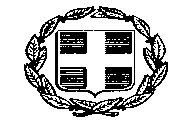 ΤΕΧΝΙΚΗ ΕΚΘΕΣΗ- περιγραφηMε την παρούσα μελέτη  προϋπολογισμού 29.300,00 € με το Φ.Π.Α. (24%), με τίτλο «Επείγουσα αποκατάσταση αγροτικού δρόμου στη θέση Πλάουνες της Τ.Κ. Βρονταμά»   προβλέπεται η εκτέλεση εργασιών αποκατάστασης βλαβών  σε τμήμα αγροτικού δρόμου στη θέση Πλάουνες της Τ.Κ. Βρονταμά. Συγκεκριμένα υπάρχει καθίζηση του οδοστρώματος, διάβρωση του πρανούς στήριξης της οδού σε μήκος 22,0μ. περίπου εκατέρωθεν παλαιού τοιχίου αντιστήριξης και συγκέντρωση ομβρίων υδάτων επί του οδοστρώματος της οδού. Οι συγκεκριμένες βλάβες έχουν περιορίσει ιδιαίτερα το διαθέσιμο προσβάσιμο πλάτος της οδού και η διέλευση από τα συγκεκριμένα σημεία εγκυμονεί σοβαρούς κινδύνους ατυχήματος. Δεδομένου του μεγάλου αριθμού καλλιεργητών που χρησιμοποιούν τη συγκεκριμένη οδό και της επερχόμενης ελαιοκομικής περιόδου, κρίνεται ως επείγουσα η αποκατάσταση των ανωτέρω βλαβών.  Για την άρση της επικινδυνότητας και την  διασφάλιση  της ασφαλής διέλευσης των οχημάτων θα γίνουν τα κάτωθι:    Κατασκευή τοιχίου από οπλισμένο σκυρόδεμα κατηγορίας C20/25 μήκους  περίπου για την αντιστήριξη της οδού.Κατασκευή φρεατίου από σκυρόδεμα κατηγορίας C20/25 και τοποθέτηση αγωγού αποχέτευσης ομβρίων υδάτων από τσιμεντοσωλήνες ονομ. διαμέτρου d800mm κλάσεως αντοχής 120 κατά ΕΛΟΤ ΕΝ1916. Διαμόρφωση του οδοστρώματος για την επίτευξη κατάλληλης εγκάρσιας και διαμήκης κλίσης με εκσκαφές –επιχώσεις ,κατασκευή υπόβασης  και διαμόρφωση ρείθρων στο άκρο της οδού.  Η έναρξη των εργασιών θα γίνει αμέσως μετά την υπογραφή της σύμβασης  και η συνολική διάρκεια εκτέλεσης των εργασιών θα είναι ενενήντα (90) ημερολογιακές ημέρες από την υπογραφή της σύμβασης. Η κατασκευή του έργου  διέπεται από τις διατάξεις του Ν.4412/2016 (ΦΕΚ 147Α’) όπως ισχύει.  Ο ανάδοχος υποχρεούται να προβεί στην κατασκευή εργοταξιακής περίφραξης στις θέσεις κατασκευής των έργων και την  κατάλληλη σήμανση -σηματοδότηση των χώρων εργασίας. Επίσης έχει την υποχρέωση για την τήρηση των διατάξεων της εργατικής νομοθεσίας, των διατάξεων και κανονισμών για την πρόληψη ατυχημάτων στο προσωπικό του, ή σε οποιοδήποτε τρίτο ώστε να ελαχιστοποιούνται οι κίνδυνοι ατυχημάτων ή επαγγελματικών ασθενειών κατά τη φάση της κατασκευής του έργου, σύμφωνα με το Ν.3850/10 όπως ισχύει.ΤΙΜΟΛΟΓΙΟΑντικείμενο του παρόντος τιμολογίου είναι ο καθορισμός τιμών μονάδος των εργασιών, που είναι απαραίτητες για την έντεχνη ολοκλήρωση του Έργου, όπως προδιαγράφεται στα λοιπά Τεύχη Δημοπράτησης που ορίζονται στη Διακήρυξη.1.	Οι τιμές μονάδας του παρόντος Τιμολογίου αναφέρονται σε μονάδες πλήρως περαιωμένων εργασιών, όπως περιγράφονται αναλυτικά παρακάτω, οι οποίες θα εκτελεστούν στην περιοχή του Έργου. Οι τιμές μονάδος περιλαμβάνουν όλες τις δαπάνες που αναφέρονται στην περιγραφή των εργασιών, καθώς και όσες απαιτούνται για την πλήρη και έντεχνη εκτέλεση των εργασιών, σύμφωνα και με τα λοιπά Τεύχη Δημοπράτησης.Καμιά αξίωση ή αμφισβήτηση δεν μπορεί να θεμελιωθεί, ως προς το είδος και την απόδοση των μηχανημάτων, τις ειδικότητες και τον αριθμό του εργατοτεχνικού προσωπικού και την δυνατότητα χρησιμοποίησης ή μή μηχανικών μέσων, εκτός αν άλλως ορίζεται στα άρθρα του παρόντος.Σύμφωνα με τα παραπάνω, με τις τιμές μονάδος του παρόντος Τιμολογίου  προκύπτει το προϋπολογιζόμενο άμεσο κόστος του Έργου, δηλαδή το συνολικό κόστος των επί μέρους εργασιών ή λειτουργιών, οι οποίες συνθέτουν το φυσικό αντικείμενο του Έργου. Στις τιμές μονάδος αυτές, ενδεικτικά και όχι περιοριστικά, περιλαμβάνονται τα κάτωθι:1.1	Κάθε είδους επιβάρυνση των ενσωματουμένων υλικών από φόρους, τέλη, δασμούς, έξοδα εκτελωνισμού, ειδικούς φόρους κ.λπ., πλην του Φ.Π.Α. Ο Ανάδοχος δεν απαλλάσσεται από τα τέλη διοδίων των κάθε είδους μεταφορικών του μέσων. 1.2	Οι δαπάνες προμηθείας των πάσης φύσεως, ενσωματουμένων και μη, κυρίων και βοηθητικών υλικών, μεταφοράς τους στις θέσεις εκτέλεσης των εργασιών, αποθήκευσης, φύλαξης, επεξεργασίας τους (αν απαιτείται) και προσέγγισής τους, με τις απαιτούμενες φορτοεκφορτώσεις, τις ασφαλίσεις των μεταφορών, τις σταλίες των μεταφορικών μέσων και τις απαιτούμενες πλάγιες μεταφορές, εκτός των ειδικών περιπτώσεων, που η μεταφορά πληρώνεται ιδιαιτέρως με αντίστοιχα άρθρα του Τιμολογίου. 	Ομοίως οι δαπάνες για την φορτοεκφόρτωση και μεταφορά (με την σταλία μεταφορικών μέσων) των πλεοναζόντων ή/και ακατάλληλων προϊόντων εκσκαφών και λοιπών υλικών, σε κατάλληλους χώρους απόρριψης, λαμβανομένων υπόψη των ισχυόντων Περιβαλλοντικών Όρων, σύμφωνα με την Ε.Σ.Υ. και τους λοιπούς όρους δημοπράτησης.	Το κόστος υποδοχής σε αποδεκτούς χώρους, των αποβλήτων από εκσκαφές, κατασκευές και κατεδαφίσεις (ΑΕΚΚ), όπως αυτά καθορίζονται στην ΚΥΑ 36259/1757/Ε103/2010 (ΦΕΚ 1312Β/2010) και εξειδικεύονται με την Εγκύκλιο αρ. πρωτ. οικ 4834/25-1-2013 του Υπουργείου Περιβάλλοντος Ενέργειας και Κλιματικής Αλλαγής, δεν περιλαμβάνεται στις αντίστοιχες τιμές του τιμολογίου.	Ως «κόστος υποδοχής σε αποδεκτούς χώρους» νοείται το κόστος χρήσης του συγκεκριμένου χώρου από την παράδοση των υλικών αυτών και την επέκεινα διαχείρισή τους.1.3	Οι δαπάνες μισθών, ημερομισθίων, υπερωριών, υπερεργασιών, ασφαλιστικών εισφορών (στο Ι.Κ.Α., σε ασφαλιστικές εταιρείες, ή σε άλλους ημεδαπούς ή/και αλλοδαπούς ασφαλιστικούς οργανισμούς κ.λπ.), δώρων εορτών, επιδομάτων που καθορίζονται από τις ισχύουσες εκάστοτε Συλλογικές Συμβάσεις Εργασίας (αδείας, οικογενειακού, θέσεως, ανθυγιεινής εργασίας, εξαιρεσίμων αργιών κλπ), νυκτερινής απασχόλησης (πλην των έργων που η εκτέλεσή τους προβλέπεται κατά τις νυκτερινές ώρες και τιμολογούνται ιδιαιτέρως) κ.λπ., του πάσης φύσεως προσωπικού (εργατοτεχνικού όλων των ειδικοτήτων οδηγών και χειριστών οχημάτων και μηχανημάτων, τεχνιτών συνεργείων, επιστημονικού προσωπικού και των επιστατών με εξειδικευμένο αντικείμενο, ημεδαπού ή αλλοδαπού που απασχολείται για την κατασκευή του έργου, επί τόπου ή οπουδήποτε αλλού.1.4	Οι κάθε είδους δαπάνες για την εγκατάσταση, εξοπλισμό και λειτουργία εργοταξιακού εργαστηρίου, εάν προβλέπεται, την λήψη και μεταφορά των δοκιμίων και την εκτέλεση ελέγχων και δοκιμών, είτε στο εργοταξιακό εργαστήριο ή σε κρατικό ή σε ιδιωτικό της εγκρίσεως της Υπηρεσίας, σύμφωνα με τους όρους δημοπράτησης.1.5	Οι δαπάνες εγκατάστασης και λειτουργίας μονάδων παραγωγής προκατασκευασμένων στοιχείων, εφ’ όσον προβλέπονται από τους όρους δημοπράτησης, συγκροτημάτων παραγωγής θραυστών υλικών (σπαστηροτριβείο), σκυροδέματος, ασφαλτομιγμάτων κλπ, στον εργοταξιακό χώρο ή εκτός αυτού. Στις δαπάνες αυτές περιλαμβάνονται: η εξασφάλιση του απαιτουμένου χώρου, η κατασκευή των υποδομών, κτιριακών και λοιπών έργων των μονάδων, η εγκατάσταση του απαιτουμένου κατά περίπτωση εξοπλισμού, οι λειτουργικές δαπάνες πάσης φύσεως, οι φορτοεκφορτώσεις και μεταφορές των πρώτων υλών στην μονάδα και των παραγομένων προϊόντων μέχρι τις θέσεις ενσωμάτωσής τους στο Έργο, καθώς και η αποσυναρμολόγηση των εγκαταστάσεων μετά το πέρας των εργασιών, η καθαίρεση των υποδομών τους (βάσεις, τοιχία κ.λπ. κατασκευές από σκυρόδεμα ή οποιοδήποτε άλλο υλικό) και αποκατάστασης του χώρου σε βαθμό αποδεκτό από την Υπηρεσία και σύμφωνα με τους ισχύοντες Περιβαλλοντικούς όρους. Οι ως άνω όροι για την αποξήλωση των μονάδων και αποκατάσταση των χώρων έχουν εφαρμογή στις ακόλουθες περιπτώσεις:(α) 	Όταν η εγκατάσταση των μονάδων έχει γίνει σε χώρο που έχει παραχωρηθεί από το Δημόσιο(β) 	Όταν οι μονάδες έχουν ανεγερθεί μεν σε χώρους που έχει εξασφαλίσει ο Ανάδοχος, αλλά έχει δοθεί προσωρινή άδεια εγκατάστασης-λειτουργίας για τις ανάγκες του συγκεκριμένου έργου.1.6	Τα πάσης φύσεως ασφάλιστρα για το προσωπικό του Έργου, τις μεταφορές, τα μεταφορικά μέσα, τα μηχανήματα έργων και τις εγκαταστάσεις,1.7	Οι επιβαρύνσεις από την εκτέλεση των εργασιών υπό ταυτόχρονη διεξαγωγή της κυκλοφορίας και την λήψη των απαιτουμένων προστατευτικών μέτρων, οι δαπάνες των μέτρων προστασίας των όμορων κατασκευών των χώρων εκτέλεσης των εργασιών, της πρόληψης ατυχημάτων εργαζομένων ή τρίτων, της αποφυγής βλαβών σε κινητά ή ακίνητα πράγματα τρίτων, της αποφυγής ρύπανσης ρεμάτων, ποταμών, ακτών κ.λπ., καθώς και οι δαπάνες των μέτρων προστασίας των έργων σε κάθε φάση της κατασκευής τους ανεξαρτήτως της εποχής του έτους (εκσκαφές, θεμελιώσεις, ικριώματα, σκυροδετήσεις κ.λπ.) και μέχρι την οριστική παραλαβή τους. 1.8	Οι δαπάνες διεξαγωγής των ελέγχων ποιότητος και οι δαπάνες κατασκευής των πάσης φύσεως ‘’δοκιμαστικών τμημάτων’’ που προβλέπονται στην Τ.Σ.Υ. και τους λοιπούς όρους δημοπράτησης (μετρήσεις, εργαστηριακοί έλεγχοι και δοκιμές, αξία υλικών, χρήση μηχανημάτων, εργασία κ.λπ.)1.9	Οι δαπάνες διάθεσης, προσκόμισης και λειτουργίας του κυρίου και βοηθητικού μηχανικού εξοπλισμού και μέσων (π.χ. ικριωμάτων, εργαλείων) που απαιτούνται για συγκεκριμένες εργασίες/λειτουργίες του έργου, στο πλαίσιο του εγκεκριμένου χρονοδιαγράμματος, στις οποίες περιλαμβάνονται τα μισθώματα, η μεταφορά επί τόπου, η συναρμολόγηση (όταν απαιτείται), η αποθήκευση, η φύλαξη, η ασφάλιση, οι αποδοχές οδηγών, χειριστών, βοηθών και τεχνιτών, τα καύσιμα, τα λιπαντικά και λοιπά αναλώσιμα, τα ανταλλακτικά, οι επισκευές, οι μετακινήσεις στον χώρο του έργου, οι ημεραργίες για οποιαδήποτε αιτία, οι πάσης φύσεως σταλίες και καθυστερήσεις (που δεν οφείλονται σε υπαιτιότητα του Κυρίου του Έργου), η αποσυναρμολόγησή τους (εάν απαιτείται) και η απομάκρυνσή τους από το Έργο. Περιλαμβάνονται επίσης οι πάσης φύσεως δαπάνες του εφεδρικού εξοπλισμού που διατηρείται σε ετοιμότητα για την αντιμετώπιση βλαβών ή για οποιαδήποτε άλλη αιτία.1.10	Οι δαπάνες προμηθείας ή παραγωγής, φορτοεκφόρτωσης και μεταφοράς στη θέση ενσωμάτωσης και τυχόν προσωρινών αποθέσεων και επαναφορτώσεων αδρανών υλικών προέλευσης λατομείων, ορυχείων κλπ. πλην των περιπτώσεων που στα οικεία άρθρα του παρόντος Τιμολογίου αναφέρεται ρητά ότι η μεταφορά πληρώνεται ιδιαίτερα (άρθρα που επισημαίνονται με αστερίσκο [*]). 		Περιλαμβάνονται οι δαπάνες πλύσεως, ανάμιξης ή εμπλουτισμού των υλικών, ώστε να ανταποκρίνονται στις προβλεπόμενες από την Μελέτη του Έργου προδιαγραφές, λαμβανομένων υπόψη των σχετικών περιβαλλοντικών όρων 1.11	Οι επιβαρύνσεις από καθυστερήσεις, μειωμένη απόδοση και μετακινήσεις μηχανημάτων και προσωπικού που οφείλονται:(α) 	σε εμπόδια στο χώρο εκτέλεσης των εργασιών (αρχαιολογικά ευρήματα, δίκτυα Ο.Κ.Ω. κ.λπ.), (β) 	στην μη ολοκλήρωση των διαδικασιών απαλλοτρίωσης τμημάτων του χώρου εκτέλεσης των εργασιών (υπό την προϋπόθεση ότι παρέχεται η δυνατότητα τμηματικής εκτέλεσης των εργασιών), (γ) 	στις τυχόν ιδιαίτερες απαιτήσεις αντιμετώπισης των εμποδίων από τους αρμόδιους για αυτά φορείς (ΥΠ.ΠΟ, Δ.Ε.Η, ΔΕΥΑx κ.λπ.), (δ) 	στην ενδεχόμενη εκτέλεση των εργασιών κατά φάσεις λόγω των ως άνω εμποδίων, (ε) 	στην διενέργεια των απαιτουμένων μετρήσεων, ελέγχων και ερευνών (τοπογραφικών, εργαστηριακών, γεωτεχνικών κ.α.), καθώς και στις λοιπές υποχρεώσεις του Αναδόχου που προβλέπονται στα τεύχη δημοπράτησης, είτε τα ως άνω αποζημιώνονται ιδιαίτερα είτε είναι ανηγμένα στο ποσοστό Γ.Ε.& Ο.Ε. ή σε άλλα άρθρα του παρόντος Τιμολογίου (στ)	στην λήψη μέτρων για την εξασφάλιση της κυκλοφορίας πεζών και οχημάτων, (ζ)	σε προσωρινές ή μόνιμες κυκλοφοριακές ρυθμίσεις στην ευρύτερη περιοχή του έργου για οποιαδήποτε αιτία (π.χ. εορτές, εργασίες συντήρησης οδικού δικτύου και υποδομών, βλάβες σε άλλα έργα, εκτέλεση άλλων έργων κ.λπ.).1.12	Οι δαπάνες λήψης μέτρων για την ομαλή και ασφαλή διακίνηση πεζών και οχημάτων στις θέσεις εκτέλεσης των εργασιών, όπως ενδεικτικά:(1)	Οι δαπάνες προσωρινών γεφυρώσεων ορυγμάτων πλάτους έως , για την αποκατάσταση της κυκλοφορίας πεζών και οχημάτων, όταν τούτο κρίνεται απαραίτητο από την Υπηρεσία ή τις αρμόδιες Αρχές (2)	Οι δαπάνες λήψης προστατευτικών μέτρων για την απρόσκοπτη και ασφαλή κυκλοφορία πεζών και οχημάτων στην περίμετρο των χώρων εκτέλεσης των εργασιών, όπου απαιτείται, ήτοι για την περίφραξη των ορυγμάτων και γενικά των χώρων εκτέλεσης εργασιών, την ενημέρωση του κοινού, την σήμανση και φωτεινή σηματοδότηση του εργοταξιακού χώρου (πλην εκείνης που προκύπτει από μελέτη σήμανσης και τιμολογείται ιδιαιτέρως), την προσωρινή διευθέτηση και αποκατάσταση της κυκλοφορίας κ.λπ. καθώς και οι δαπάνες για την απομάκρυνση των παραπάνω προσωρινών κατασκευών και σήμανσης μετά την περαίωση των εργασιών και την πλήρη αποκατάσταση της αρχικής σήμανσης.1.13	Οι δαπάνες των τοπογραφικών εργασιών (αποτυπώσεων, πασσαλώσεων, αναπασσαλώσεων, πύκνωσης τριγωνομετρικού και πολυγωνομετρικού δικτύου, εγκατάστασης χωροσταθμικών αφετηριών κ.λπ.) που απαιτούνται για την χάραξη των επιμέρους στοιχείων του έργου, οι δαπάνες σύνταξης μελετών εφαρμογής (όταν απαιτείται για την προσαρμογή των στοιχείων της οριστικής μελέτης στο ακριβές ανάγλυφο του εδάφους ή υφιστάμενες κατασκευές), κατασκευαστικών σχεδίων και σχεδίων λεπτομερειών, οι δαπάνες ανίχνευσης και εντοπισμού εμποδίων στον χώρο εκτέλεσης του έργου και εκπόνησης μελετών αντιμετώπισης αυτών (λ.χ. υπάρχοντα θεμέλια, υψηλός ορίζοντας υπογείων υδάτων, δίκτυα Οργανισμών Κοινής Ωφελείας [ΟΚΩ]), 1.14	Οι δαπάνες αποτύπωσης τεχνικών έργων και λοιπών εγκαταστάσεων που απαντώνται στο χώρο του έργου, οι δαπάνες επαλήθευσης των στοιχείων εδάφους με τοπογραφικές μεθόδους καθώς και οι δαπάνες λήψης επιμετρητικών στοιχείων κατ’ αντιπαράσταση με εκπρόσωπο της Υπηρεσίας και σύνταξης των πάσης φύσεως επιμετρητικών σχεδίων, πινάκων και υπολογισμών που θα υποβληθούν στην Υπηρεσία προς έλεγχο. 1.15	Η δαπάνη σύνταξης των αναπτυγμάτων και πινάκων οπλισμού σκυροδεμάτων (όταν αυτοί δεν περιλαμβάνονται στη μελέτη.1.16	Οι δαπάνες ενημέρωσης των οριζοντιογραφιών της μελέτης με τα στοιχεία των εντοπιζομένων με ερευνητικές τομές ή κατά την εκτέλεση των εργασιών δικτύων Ο.Κ.Ω. 1.17	Οι δαπάνες των αντλήσεων (πλην των αντλήσεων κατά την κατασκευή τεχνικών εντός κοίτης ποταμών ή στην περίπτωση που δεν υπάρχει δυνατότητα παροχέτευσης προς φυσικό ή τεχνητό αποδέκτη υδάτων) καθώς και των προσωρινών διευθετήσεων για την αντιμετώπιση των επιφανειακών, υπογείων και πηγαίων νερών ώστε να προστατεύονται τόσο τα κατασκευαζόμενα οσο και τα υπάρχοντα έργα και το περιβάλλον γενικότερα, εκτός αν προβλέπεται διαφορετικά στα τεύχη δημοπράτησης.1.18	Οι δαπάνες που απορρέουν από δικαιώματα κατοχυρωμένων μεθόδων και ευρεσιτεχνιών που εφαρμόζονται κατά οποιονδήποτε τρόπο για την έντεχνη εκτέλεση των εργασιών.1.19	Οι δαπάνες διαμόρφωσης προσβάσεων, προσπελάσεων και δαπέδων εργασίας στα διάφορα τμήματα του έργου, και γενικά κάθε βοηθητικής κατασκευής που θα απαιτηθεί σε οποιοδήποτε στάδιο των εργασιών, όταν δεν προβλέπεται ιδιαίτερη επιμέτρηση αυτών στα συμβατικά τεύχη, καθώς και οι δαπάνες αποξήλωσης των προσωρινών κατασκευών και περιβαλλοντικής αποκατάστασης των χώρων (προσβάσεων, προσπελάσεων, δαπέδων εργασίας κ.λπ.) εκτός εάν υπάρχει έγγραφη αποδοχή της Υπηρεσίας για την διατήρησή τους.1.20	Οι δαπάνες για την προστασία και την εξασφάλιση της λειτουργίας των δικτύων Ο.Κ.Ω. που διασχίζουν εγκάρσια τα ορύγματα ή επηρεάζονται τοπικά από τις εκτελούμενες εργασίες, Την αποκλειστική ευθύνη για την πρόκληση ζημιών και φθορών στα δίκτυα αυτά θα φέρει, τόσο αστικά όσο και ποινικά και μέχρι περαίωσης των εργασιών, ο Ανάδοχος του Έργου.1.21	Οι δαπάνες πρόληψης και αποκατάστασης κάθε είδους ζημιάς καθώς και οι αποζημιώσεις για κάθε είδους βλάβη ή μη συνήθη φθορά επί υφισταμένων κατασκευών κατά την εκτέλεση των εργασιών ή την διακίνηση βαρέως εξοπλισμού του Αναδόχου (π.χ. μεταφορικών μέσων μεγάλης χωρητικότητας, ερπυστριοφόρων μηχανημάτων κ.λπ.) που οφείλονται σε μη τήρηση των συμβατικών όρων, των υποδείξεων της Υπηρεσίας, των ισχυουσών διατάξεων και γενικότερα σε υπαιτιότητα του Αναδόχου.1.22	Εφ’ όσον δεν προβλέπεται ιδιαίτερη πληρωμή στα συμβατικά τεύχη: Οι πάσης φύσεως δαπάνες για τις εργοταξιακές οδούς που προκύπτουν από τη μεθοδολογία κατασκευής του Αναδόχου και απαιτούνται για την ασφαλή διακίνηση εξοπλισμού και υλικών κατασκευής του Έργου (μίσθωση ή εξασφάλιση δικαιωμάτων διέλευσης από ιδιωτική έκταση, κατασκευή των οδών ή βελτίωση υπαρχουσών, σήμανση, συντήρηση), καθώς και οι δαπάνες εξασφάλισης των αναγκαίων χώρων απόθεσης των πλεοναζόντων ή ακαταλλήλων προϊόντων εκσκαφών (καταβολή τιμήματος προς ιδιοκτήτες, αν απαιτείται, εξασφάλιση σχετικών αδειών, κατασκευή οδών προσπέλασης ή επέκταση ή βελτίωση υπαρχουσών) και η τελική διαμόρφωση των χώρων μετά την περαίωση των εργασιών, σύμφωνα με τους εγκεκριμένους περιβαλλοντικούς όρους.1.23	Οι δαπάνες των προεργασιών στις παλιές ή νέες επιφάνειες οδοστρωμάτων για την εφαρμογή ασφαλτικών επιστρώσεων επ' αυτών, όπως π.χ. σκούπισμα, καθαρισμός, δημιουργία οπών αγκύρωσης (πικούνισμα), καθώς και οι δαπάνες μεταφοράς και απόθεσης των προϊόντων που παράγονται ως αποτέλεσμα των παραπάνω εργασιών.1.24	Οι δαπάνες διάνοιξης τομών ή οπών στα τοιχώματα υφισταμένων αγωγών, φρεατίων, τεχνικών έργων κ.λπ., με οποιαδήποτε μέσα, για τη σύνδεση νέων συμβαλλόντων αγωγών, εκτός αν προβλέπεται ιδιαίτερη πληρωμή προς τούτο στα τεύχη δημοπράτησης.1.25	Οι δαπάνες των ειδικών μελετών, που προβλέπεται στα τεύχη δημοπράτησης να εκπονηθούν από τον Ανάδοχο χωρίς ιδιαίτερη αμοιβή, όπως μελέτες σύνθεσης σκυροδεμάτων και ασφαλτομιγμάτων, μελέτες ικριωμάτων κ.λπ.1.26	Οι δαπάνες έκδοσης των απαιτουμένων αδειών εκτέλεσης εργασιών από τις αρμόδιες Αρχές, την Πολεοδομία και τους Οργανισμούς Κοινής Ωφελείας, εκτός αν προβλέπεται ιδιαίτερη πληρωμή προς τούτο στα τεύχη δημοπράτησης.1.27	Οι δαπάνες λήψης μέτρων για την εξασφάλιση της συνεχούς και απρόσκοπτης λειτουργίας των υπαρχόντων στην περιοχή του Έργου δικτύων (δίκτυα ύδρευσης, άρδευσης, αποχέτευσης και αποστράγγισης, τάφροι, διώρυγες, υδατορέματα κ.λπ.), τα οποία επηρεάζονται από την εκτέλεση των εργασιών, και ιδιαίτερα όταν:(1)	τα δίκτυα είναι σχετικά ανεπαρκή και ευαίσθητα σε δυσμενή μεταχείριση,(2)	θα επιβαρυνθεί υπέρμετρα η λειτουργικότητα των δικτύων αν ο Ανάδοχος δεν λάβει μέτρα για να αποτρέψει την είσοδο φερτών υλών από τις χωματουργικές, κυρίως, ή άλλες εργασίες.Οι τιμές μονάδας του παρόντος Τιμολογίου προσαυξάνονται κατά το ποσοστό Γενικών Εξόδων (Γ.Ε.) και Οφέλους του Αναδόχου (Ο.Ε.), στο οποίο περιλαμβάνονται οι πάσης φύσεως δαπάνες οι οποίες δεν μπορούν να κατανεμηθούν σε συγκεκριμένες εργασίες αλλά αφορούν συνολικά το κόστος του έργου όπως, κρατήσεις ή υποχρεώσεις αυτού, όπως δαπάνες διοίκησης και επίβλεψης του Έργου, σήμανσης εργοταξίων, φόροι, δασμοί, ασφάλιστρα, τόκοι κεφαλαίων κίνησης, προμήθειες εγγυητικών επιστολών, έξοδα λειτουργίας γραφείων κ.λπ., τα επισφαλή έξοδα πάσης φύσεως καθώς και το προσδοκώμενο κέρδος από την εκτέλεση των εργασιών.Το ως άνω ποσοστό Γ.Ε. & Ο.Ε., ανέρχεται σε δέκα οκτώ τοις εκατό (18%) του προϋπολογισμού των εργασιών, όπως αυτός προκύπτει βάσει των τιμών του Τιμολογίου Προσφοράς του αναδόχου, σύμφωνα με τις κείμενες διατάξεις, και διακρίνεται σε:(α) 	Σταθερά έξοδα, δηλαδή άπαξ αναλαμβανόμενα κατά τη διάρκεια της σύμβασης, τα οποία περιλαμβάνουν τις δαπάνες:Εξασφάλισης και διαρρύθμισης εργοταξιακών χώρων, για την ανέγερση κύριων και βοηθητικών εργοταξιακών εγκαταστάσεων π.χ.  γραφείων, εργαστηρίων και λοιπών εγκαταστάσεων του Αναδόχου ή άλλων, εφόσον προβλέπεται στα έγγραφα της σύμβασης.Ανέγερσης κύριων και βοηθητικών εργοταξιακών εγκαταστάσεων του Αναδόχου ή άλλων, εφόσον προβλέπεται στα έγγραφα της σύμβασης.Περίφραξης ή/και διατάξεων επιτήρησης εργοταξιακών εγκαταστάσεων και χώρων εκτέλεσης εργασιών εφόσον προβλέπεται στα έγγραφα της σύμβασης.Εξοπλισμού  κύριων και βοηθητικών εργοταξιακών εγκαταστάσεων για τη διασφάλιση λειτουργικής ετοιμότητας, εξασφάλισης ύδρευσης, ηλεκτρικού ρεύματος, τηλεφωνικής σύνδεσης και αποχέτευσης, καθώς και λοιπών απαιτουμένων ευκολιών, σύμφωνα με τους όρους δημοπράτησης.Απομάκρυνσης κύριων και βοηθητικών εργοταξιακών εγκαταστάσεων μετά την περαίωση του έργου, καθώς και οι δαπάνες αποκατάστασης των χώρων κατά τρόπο αποδεκτό  και σύμφωνα με τους εγκεκριμένους Περιβαλλοντικούς Όρους.Κινητοποίησης (εισκόμισης στο εργοτάξιο) του απαιτούμενου εξοπλισμού γενικής χρήσης (π.χ. γερανοί, οχήματα μεταφοράς προσωπικού), όπως προβλέπεται στο χρονοδιάγραμμα του έργου και αποκινητοποίησης με το πέρας του προβλεπόμενου χρόνου απασχόλησης.Οι δαπάνες επισκόπησης των μελετών του έργου και τυχόν συμπληρώσεις τροποποιήσεις, εφόσον δεν περιλαμβάνονται στο άμεσο κόστος.Οι δαπάνες συμπλήρωσης των ΣΑΥ/ΦΑΥ (Σχέδιο Ασφάλειας και Υγείας/Φάκελος Ασφάλειας και Υγείας), σύμφωνα με τις κείμενες διατάξεις.Για φόρους.Για εγγυητικές.Ασφάλισης του έργου.Προσυμβατικού σταδίου.Διάθεσης μέσων ατομικής προστασίας.Για επισφαλή έξοδα πάσης φύσεως (π.χ. εξεύρεσης χώρων γραφείων και λοιπών εγκαταστάσεων, χρηματοοικονομικών εξόδων, απαιτήσεως για μελέτες που μπορεί να προκύψουν κατά την πορεία των εργασιών, εκτεταμένες διαφωνίες και απαίτηση ισχυρής νομικής υποστήριξης, απαιτήσεις για μέτρα προστασίας από μη ληφθείσες υπόψη ακραίες επιτόπου συνθήκες, κλοπές μη καλυπτόμενες από ασφάλιση).(β) 	Χρονικώς συνηρτημένα έξοδα, δηλαδή εξαρτώμενα από τη χρονική διάρκεια της σύμβασης, τα οποία περιλαμβάνουν τις δαπάνες:Χρήσεως - λειτουργίας των εργοταξιακών εγκαταστάσεων και ευκολιών (περιλαμβάνει τη χρήση των εγκαταστάσεων και χώρων καθαρών σύμφωνα με τις προβλέψεις των εγκεκριμένων Περιβαλλοντικών Όρων)Προσωπικού γενικής επιστασίας και διοίκησης του Αναδόχου και υπό την προϋπόθεση μόνιμης και αποκλειστικής απασχόλησης στο έργο (σε περίπτωση μη μόνιμης και αποκλειστικής απασχόλησης θα λαμβάνεται υπόψη ο χρόνος απασχόλησης και η διαθεσιμότητα στο έργο). Ανηγμένες περιλαμβάνονται και οι δαπάνες για προβλεπόμενες νόμιμες αποζημιώσεις. Το επιστημονικό προσωπικό και οι επιστάτες, με εξειδικευμένο αντικείμενο (π.χ. χωματουργικά, τεχνικά, ασφαλτικά) δεν περιλαμβάνονται.Νομικής υποστήριξης Εξωτερικών τεχνικών συμβούλων με ad hoc  μετάκλησηΓια την εκτέλεση των καθηκόντων της παραπάνω κατηγορίας προσωπικού π.χ. χρήση αυτοκινήτωνΛειτουργίας μηχανημάτων γενικής χρήσης π.χ. γερανοί, οχήματα μεταφοράς προσωπικού Μετρήσεων γενικών δεικτών και παραμέτρων που προβλέπονται στους εγκεκριμένους περιβαλλοντικούς όρους και λήψη μέτρων για συμμόρφωση προς αυτούςΣυντήρησης του έργου για τον προβλεπόμενο χρόνοΤόκοι κεφαλαίων κίνησης και γενικότερα χρηματοοικονομικό κόστοςΤο αναλογούν, σε σχέση με τη συμμετοχή του στον κύκλο εργασιών της επιχείρησης, κόστος  έδρας επιχείρησης ή/και λειτουργίας κοινοπραξίας 	Ο Φόρος Προστιθέμενης Αξίας (Φ.Π.Α) επί των λογαριασμών του Αναδόχου βαρύνει τον Κύριο του Έργου. 	Εάν προκύψει ανάγκη εκτέλεσης εργασιών που παρουσιάζουν διαφορετικά χαρακτηριστικά έναντι παρεμφερών προς αυτές εργασιών που περιλαμβάνονται στο παρόν Τιμολόγιο, αποδεκτά όμως σύμφωνα με τους όρους δημοπράτησης, ή εργασιών που επιμετρώνται διαφορετικά, οι εργασίες αυτές είναι δυνατόν να αναχθούν σε άρθρα του παρόντος Τιμολογίου με αναγωγή των μεγεθών τους σύμφωνα με το ακόλουθο παράδειγμα:(1)	Διάτρητοι σωλήνες στραγγιστηρίων, αγωγοί αποχέτευσης ομβρίων και ακαθάρτων από σκυρόδεμα, PVC κ.λπ.Για ονομαστική διάμετρο DN χρησιμοποιούμενου σωλήνα διαφορετική από τις αναφερόμενες στα υποάρθρα των αντιστοίχων άρθρων του παρόντος Τιμολογίου και για αντίστοιχο υλικό κατασκευής, κατηγορία αντοχής και μέθοδο προστασίας, θα γίνεται αναγωγή του μήκους του χρησιμοποιούμενου σωλήνα σε μήκος σωλήνα της αμέσως μικρότερης στο παρόν Τιμολόγιο ονομαστικής διαμέτρου, με βάση το λόγο:					DN / DM 		όπου 	DN: 	Ονομαστική διάμετρος του χρησιμοποιούμενου σωλήνα			DM: 	Η αμέσως μικρότερη διάμετρος σωλήνα που περιλαμβάνεται στο παρόν Τιμολόγιο.Αν δεν υπάρχει μικρότερη διάμετρος ως DM θα χρησιμοποιείται η αμέσως μεγαλύτερη υπάρχουσα διάμετρος.(2)	Μόρφωση αρμών με προκατασκευασμένες πλάκες τύπου FLEXCELL ή αναλόγουΓια πάχος DN χρησιμοποιούμενης πλάκας μεγαλύτερο από το πάχος της συμβατικής πλάκας του παρόντος τιμολογίου (), θα γίνεται αναγωγή της επιφάνειας της χρησιμοποιούμενης πλάκας σε επιφάνεια συμβατικής πλάκας πάχους , με βάση το λόγο: 					DN / 12	όπου DN: Το πάχος της χρησιμοποιούμενης πλάκας σε mm.(3)	Στεγάνωση αρμών με ταινίες τύπου HYDROFOIL PVCΓια πλάτος ΒN χρησιμοποιούμενης ταινίας μεγαλύτερο από το πλάτος της συμβατικής ταινίας του παρόντος Τιμολογίου (), θα γίνεται αναγωγή του μήκους της χρησιμοποιούμενης ταινίας σε μήκος συμβατική ταινίας πλάτους , με βάση το λόγο: 					ΒN / 240	 όπου ΒΝ: Το πλάτος της χρησιμοποιούμενης ταινίας σε mmΠαρεμφερής πρακτική μπορεί να έχει εφαρμογή και σε άλλες περιπτώσεις άρθρων του παρόντος Τιμολογίου.Όπου στα επιμέρους άρθρα υπάρχει αναφορά σε ΕΤΕΠ των οποίων έχει αρθεί με απόφαση η υποχρεωτική εφαρμογή, η σχετική αναφορά μπορεί να αντιστοιχίζεται με αναφορά σε ΠΕΤΕΠ ή άλλο πρότυπο που θα περιλαμβάνεται σε σχετικό πίνακα στους γενικούς όρους του παρόντος.Α.Τ.1Άρθρο Α-2  	ΓΕΝΙΚΕΣ ΕΚΣΚΑΦΕΣ ΣΕ ΕΔΑΦΟΣ ΓΑΙΩΔΕΣ-ΗΜΙΒΡΑΧΩΔΕΣ(Αναθεωρείται με το άρθρο ΟΔΟ-1123Α)Γενικές εκσκαφές, με την μεταφορά σε οποιαδήποτε απόσταση, εδαφών γαιωδών και ημιβραχωδών οποιασδήποτε συστάσεως, ανεξαρτήτως βάθους, πλάτους και κλίσεως πρανών, σε νέο έργο ή για επέκταση ή συμπλήρωση ή διαπλάτυνση υπάρχοντος, ανεξαρτήτως της θέσης εργασίας και των δυσχερειών που προκαλεί (κοντά ή μακριά, χαμηλά ή υψηλά σχετικά με το υπάρχον έργο), για οποιοδήποτε σκοπό και με οποιοδήποτε εκσκαπτικό μέσο, εν ξηρώ ή με παρουσία νερών, σύμφωνα με την ΕΤΕΠ 02-02-01-00. Με το άρθρο αυτό τιμολογούνται  επίσης οι ακόλουθες εκσκαφές σε εδάφη ανάλογης σκληρότητας:ανοιχτών τάφρων για το τμήμα τους πλάτους μεγαλύτερου των  μετά της μόρφωσης των πρανών και του πυθμένα τους, για τη δημιουργία αναβαθμών προς αγκύρωση των επιχωμάτων,τριγωνικών τάφρων μετά της μόρφωσης των πρανών, όταν αυτές κατασκευάζονται στη συνέχεια των γενικών εκσκαφών της οδού,για τον καθαρισμό οχετών ύψους και πλάτους μεγαλύτερου των ,τεχνικών Cut and Cover μετά των μέτρων προσωρινής και μόνιμης αντιστήριξης των πρανών των εκσκαφών εφόσον δεν αποζημιώνονται με άλλο άρθρο αυτού του τιμολογίου για τη δημιουργία στομίων σηράγγων και Cut and Cover Στην τιμή μονάδας περιλαμβάνονται:η προσέγγιση μηχανημάτων και μεταφορικών μέσων, η εκσκαφή με οποιοδήποτε μέσο και υπό οποιεσδήποτε συνθήκες, η αποστράγγιση των υδάτων, η μόρφωση των παρειών, των πρανών και του πυθμένα της σκάφης και ο σχηματισμός των αναβαθμών η διαλογή, φύλαξη, φορτοεκφόρτωση σε οποιοδήποτε μεταφορικό μέσο και η μεταφορά των προϊόντων σε οποιαδήποτε απόσταση για τη χρησιμοποίηση των κατάλληλων στο έργο (π.χ. κατασκευή επιχωμάτων) ή για απόρριψη των ακατάλληλων ή πλεοναζόντων σε επιτρεπόμενες τελικές ή προσωρινές θέσειςη εναπόθεση σε τελικές ή ενδιάμεσες θέσεις, η επαναφόρτωση από τις θέσεις των προσωρινών αποθέσεων και η εκφόρτωση σε τελικές θέσεις, καθώς και η διάστρωση και διαμόρφωση των χώρων απόθεσης σύμφωνα με τους περιβαλλοντικούς όρουςη αντιστήριξη των πρανών εκσκαφή όπου τυχόν αυτή απαιτείται, καθώς και η εκθάμνωση κοπή, εκρίζωση και απομάκρυνση δένδρων, ανεξαρτήτως περιμέτρου κορμού, σε οποιαδήποτε απόσταση.η αντιμετώπιση πάσης φύσεως δυσχερειών που προκύπτουν από τη σύγχρονη κυκλοφορία, όπως περιορισμένα μέτωπα και όγκοι εκσκαφών κλπ.η συμπύκνωση της σκάφης των ορυγμάτων κάτω από τη "στρώση έδρασης οδοστρώματος" μέχρι του βάθους που λαμβάνεται υπόψη στον καθορισμό της Φέρουσας Ικανότητας Έδρασης (Φ.Ι.Ε), όπως αυτή ορίζεται στην μελέτη, σε βαθμό συμπύκνωσης που να αντιστοιχεί σε ξηρά φαινόμενη πυκνότητα ίση κατ' ελάχιστο με το 90% της πυκνότητας που επιτυγχάνεται εργαστηριακά κατά την τροποποιημένη δοκιμή Proctor (Proctor Modified κατά ΕΛΟΤ EN 13286-2). οι πάσης φύσεως σταλίες του μηχανικού εξοπλισμού και των μεταφορικών μέσωνη επανεπίχωση (με προϊόντα εκσκαφών) των θεμελίων και τάφρων εκτός του σώματος της οδού, που οι εκσκαφές τους αποζημιώνονται με το άρθρο αυτό, όταν δεν υπάρχει απαίτηση συμπύκνωσηςΕπισημαίνεται ότι η τιμή είναι γενικής εφαρμογής ανεξάρτητα από την εκτέλεση της εργασίας σε μια ή περισσότερες φάσεις που υπαγορεύονται από το πρόγραμμα εκτέλεσης του έργου ή άλλους τοπικούς περιορισμούς. Η αποξήλωση ασφαλτοταπήτων, στρώσεων οδοστρωσίας σταθεροποιημένων με τσιμέντο, πλακοστρώσεων, δαπέδων από σκυρόδεμα, κρασπεδορείθρων και στερεών έδρασης και εγκιβωτισμού τους, καθώς και πάσης φύσεως κατασκευών που βρίσκονται εντός του όγκου των γενικών εκσκαφών, επιμετρώνται και τιμολογούνται ιδιαίτερα με βάση τα οικεία άρθρα του παρόντος τιμολογίου.Επιμέτρηση με λήψη αρχικών και τελικών διατομών και μέχρι τα όρια εκσκαφής των εγκεκριμένων συμβατικών σχεδίων και σύμφωνα με το πρωτόκολλο χαρακτηρισμού. Διευκρινίζεται ότι ουδεμία αποζημίωση καταβάλλεται στον Ανάδοχο για τις επί πλέον των προβλεπομένων από τη μελέτη εκσκαφές εκτός εάν έχει δοθεί ειδική εντολή από την Υπηρεσία.Τιμή ανά κυβικό μέτρο.ΕΥΡΩ	Ολογράφως: ΕΝΑ ΕΥΡΩ ΚΑΙ ΕΞΗΝΤΑ ΠΕΝΤΕ ΛΕΠΤΑ	Αριθμητικά:  1,65                   [*]Α.Τ.2Άρθρο Α-14 	ΚΑΘΑΡΙΣΜΟΣ ΚΑΙ ΜΟΡΦΩΣΗ ΤΑΦΡΟΥ ΤΡΙΓΩΝΙΚΗΣ ΔΙΑΤΟΜΗΣ `Η ΤΑΦΡΟΥ ΕΡΕΙΣΜΑΤΟΣ, ΣΕ ΚΑΘΕ ΕΙΔΟΥΣ ΕΔΑΦΟΣ (Αναθεωρείται με το άρθρο ΟΔΟ-1310)Καθαρισμός και μόρφωση πρανών και πυθμένα υφιστάμενης τάφρου τριγωνικής διατομής ή τάφρου ερείσματος, σε κάθε είδους έδαφος, με διαστάσεις και κλίσεις που καθορίζονται στη μελέτη, που θα εκτελεσθεί με μηχανικά μέσα ή/και εργαλεία χειρός, μετά της μεταφοράς των προϊόντων σε οποιαδήποτε απόσταση.Στην τιμή μονάδος περιλαμβάνονται:η δαπάνη προσέγγισης και χρήσης μηχανικών μέσων, η δαπάνη της εργασίας καθαρισμού της τάφρου και μόρφωσης των πρανών και του πυθμένα της ή του ερείσματος, η δαπάνη φορτοεκφορτώσεων, σταλίας εξοπλισμού και μεταφοράς των παραγομένων προϊόντων σε οποιαδήποτε απόσταση.Το παρόν άρθρο έχει εφαρμογή και στις τάφρους τραπεζοειδούς διατομής με πλάτος πυθμένα έως .Τιμή ανά μέτρο μήκους.ΕΥΡΩ	Ολογράφως: ΕΞΗΝΤΑ ΛΕΠΤΑ	Αριθμητικά: 0,65€Α.Τ.3Άρθρο ΟΔΟ Α-18  	ΠΡΟΜΗΘΕΙΑ ΔΑΝΕΙΩΝ Προμήθεια και μεταφορά επί τόπου των έργων από οποιαδήποτε απόσταση, δανείων χωμάτων είτε για την κατασκευή νέου επιχώματος είτε για τη διαπλάτυνση ή ανύψωση υπάρχοντος επιχώματος είτε για την επανεπίχωση θεμελίων, τάφρων, C&C κλπ Στην τιμή μονάδος περιλαμβάνονται:οι απαιτούμενες ενέργειες και διαδικασίες για την ανάπτυξη λατομείου ή δανειοθαλάμου, η εκθάμνωση, εκρίζωση και κοπή δένδρων οποιασδήποτε περιμέτρου, η αφαίρεση των φυτικών γαιών και γενικά των ακατάλληλων επιφανειακών ή μη στρωμάτων και η απομάκρυνσή τους σε οποιαδήποτε απόσταση, η εκσκαφή για την απόληψη των δανείων, οι φορτοεκφορτώσεις, η σταλία των αυτοκινήτων και η μεταφορά των δανείων από οποιαδήποτε απόσταση στον τόπο του έργου, οι τυχόν απαιτούμενες αντλήσεις υδάτων Η εργασία θα εκτελείται σύμφωνα με τα καθοριζόμενα στην ΕΤΕΠ 02-06-00-00 "Ανάπτυξη - εκμετάλλευση λατομείων και δανειοθαλάμων".Τιμή ανά κυβικό μέτρο δανείων, που επιμετράται σε όγκο κατασκευασμένου επιχώματος με λήψη αρχικών και τελικών διατομών.Άρθρο ΟΔΟ Α-18.3  	Δάνεια θραυστών επίλεκτων υλικών λατομείου Κατηγορίας Ε4 (Αναθεωρείται με το άρθρο ΟΔΟ-1510)ΕΥΡΩ Ολογράφως: ΟΚΤΩ ΕΥΡΩ ΚΑΙ ΟΓΔΟΝΤΑ ΠΕΝΤΕ ΛΕΠΤΑΑριθμητικά:  8,85 €   [*]Α.Τ.4 Άρθρο ΟΔΟ Α-20  	     ΚΑΤΑΣΚΕΥΗ ΕΠΙΧΩΜΑΤΩΝ (Αναθεωρείται με το άρθρο ΟΔΟ-1530)Κατασκευή επιχώματος οδού ή συμπλήρωση υπάρχοντος, μετά από προηγούμενο καθαρισμό του εδάφους έδρασης, με χρήση υλικών που θα προσκομισθούν επί τόπου, σύμφωνα με την μελέτη του έργου και την ΕΤΕΠ 02-07-01-00 "Κατασκευή επιχωμάτων"Στην τιμή μονάδος περιλαμβάνονται:Η κατασκευή όλων των τμημάτων του επιχώματος, συνήθους ή αυξημένου βαθμού συμπύκνωσης, όπως θεμέλιο, πυρήνας, μεταβατικό τμήμα βραχώδους επιχώματος, τα οποία θα συμπυκνώνονται σε ποσοστό 90% και 95% αντίστοιχα της ξηράς φαινόμενης πυκνότητας που επιτυγχάνεται εργαστηριακά κατά την τροποποιημένη δοκιμή Proctor (Proctor modified κατά ΕΛΟΤ EN 13286-2) για τα γαιώδη επιχώματα, ή στον βαθμό που προδιαγράφεται στην μελέτη για τα βραχώδη επιχώματα. Η μόρφωση και συμπύκνωση του εδάφους έδρασης των επιχωμάτων, σε βαθμό συμπύκνωσης κατ' ελάχιστον 90% της πυκνότητας, που επιτυγχάνεται εργαστηριακά κατά την τροποποιημένη δοκιμή ProctorΗ κατασκευή της "στρώσης έδρασης οδοστρώματος", συμπυκνωμένης σε ποσοστό 95% της ξηράς φαινόμενης πυκνότητας που επιτυγχάνεται εργαστηριακά κατά την τροποποιημένη δοκιμή Proctor, με κατάλληλο αριθμό διελεύσεων οδοστρωτήρα ελαστιχοφόρου ή με λείους κυλίνδρους, ώστε να διαμορφωθεί μια λεία "σφραγιστική" επιφάνεια.Εξαιρείται η κατασκευή της "στρώσης στράγγισης οδοστρώματος" (όπου υπάρχει), η οποία τιμολογείται με το αντίστοιχο άρθρο του τιμολογίου.Η συμπύκνωση λωρίδας εδάφους πλάτους μέχρι  εκατέρωθεν των ποδών του επιχώματος .Η τυχόν επαύξηση του όγκου του επιχώματος λόγω συνίζησης, καθίζησης ή διαπλάτυνσής του πέραν των ορίων που προβλέπει η μελέτη.Η προμήθεια και τοποθέτηση μαρτύρων ελέγχου υποχωρήσεως των υψηλών επιχωμάτων, σύμφωνα με τα καθοριζόμενα στην μελέτη, η εξάρτησή τους από χωροσταθμικές αφετηρίες (repairs) εκτός της ζώνης επιχώματος, η εκτέλεση  τοπογραφικών μετρήσεων ακριβείας και η καταχώρησή τους σε φύλλα ελέγχου, καθώς και η εκτέλεση τριών μετρήσεων σε χρόνους που θα καθορίσει η Υπηρεσία.Στην τιμή του παρόντος άρθρου δεν περιλαμβάνονται και επιμετρώνται ιδιαίτερα με βάση τα οικεία άρθρα του τιμολογίου:Τα μεταβατικά επιχώματα πίσω από τεχνικά έργα (γέφυρες, ημιγέφυρες, τοίχοι, οχετοί, Cut and Cover, στόμια σηράγγων, αγωγοί κ.λ.π) Οι εργασίες καθαρισμού του εδάφους έδρασης και δημιουργίας αναβαθμών  Η κατασκευή εξυγιαντικής στρώσης υπό τα επιχώματα  Επιμέτρηση  με λήψη αρχικών και τελικών διατομών Τιμή ανά κυβικό μέτρο ΕΥΡΩ Ολογράφως: ΕΝΑ ΕΥΡΩ ΚΑΙ ΠΕΝΤΕ ΛΕΠΤΑΑριθμητικά: 1,05 €Α.Τ.5Αρθρο  ΥΔΡ 3.10 	Εκσκαφή ορυγμάτων υπογείων δικτύων σε έδαφος γαιώδες ή ημιβραχώδες Εκσκαφή ορυγμάτων υπογείων δικτύων σε έδαφος γαιώδες ή ημιβραχώδες περιλαμβανομένων και των εκσκαφών τυχόν υπαρχουσών ασφαλτικών στρώσεων, σε κατοικημένη περιοχή ή στο εύρος κατάληψης οδικού άξονα υπό κυκλοφορία, με  οποιονδήποτε τρόπο (μηχανικά μέσα με ή χωρίς χειρονακτική υποβοήθηση) εν ξηρώ ή με υπόγεια νερά (με στάθμη ηρεμούσα ή υποβιβαζόμενη με άντληση), σύμφωνα με την μελέτη και την ΕΤΕΠ 08-01-03-01 ‘’Εκσκαφές ορυγμάτων υπογείων δικτύων’’. Η κοπή των ασφαλτικών στρώσεων ή των υπαρχουσών στρώσεων από σκυρόδεμα θα γίνεται υποχρεωτικά με ασφαλτοκόφτη και η σχετική εργασία περιλαμβάνεται στην τιμή μονάδας του άρθρου. Η χρήση αντλιών δεν πληρώνεται ιδιαίτερα, τόσο κατά τη διάρκεια της εκσκαφής, όσο και κατά τη διάρκεια εκτέλεσης των εργασιών εντός του ορύγματος και μέχρι της αποπεράτωσης αυτών, εκτός αν προβλέπεται άλλως στην μελέτη. Στην τιμή περιλαμβάνονται οι σποραδικές αντιστηρίξεις των παρειών του ορύγματος (αν  απαιτούνται), η μόρφωση των παρειών και του πυθμένα  του ορύγματος στις απαιτούμενες διατομές σε τρόπο που να είναι δυνατή η χρήση τύπων για τη διάστρωση σκυροδέματος, η αναπέταση, ανάλογα  με τον τρόπο και τα μέσα εκσκαφής, καθώς και τα τυχόν απαραίτητα δάπεδα εργασίας. Τέλος στην τιμή περιλαμβάνονται οι κάθε είδους πλάγιες μεταφορές (οριζόντιες ή κατακόρυφες).  Ως σποραδικές θεωρούνται οι αντιστηρίξεις των παρειών που το μήκος τους δεν υπερβαίνει τα  συνολικά, ανά  αξονικού μήκους ορύγματος. Οι ειδικές αντιστηρίξεις επιμετρώνται ιδιαίτερα, σε ολόκληρη την επιφάνεια εφαρμογής τους, σύμφωνα με τα καθοριζόμενα στη μελέτη.Oι εκσκαφές επιμετρώνται ανά ζώνη βάθους (έως , από 4,01 έως  κ.ο.κ.) και για κάθε ζώνη εφαρμόζεται η τιμή που καθορίζεται στο παρόν άρθρο, αναλόγως του πλάτους του ορύγματος και της διαχείρισης των προϊόντων.Επισημαίνεται ότι οι καθαιρέσεις στοιχείων από άοπλο ή οπλισμένο σκυρόδεμα στο εύρος του ορύγματος επιμετρώνται ιδιαίτερα με βάση τα οικεία άρθρα του τιμολογίουΤιμή ανά κυβικό μέτρο (m3) ορύγματος, με βάση τις γραμμές πληρωμής που καθορίζονται από την μελέτη, ανάλογα με το πλάτος του πυθμένα, το βάθος του ορύγματος και την διαχείριση των προϊόντων εκσκαφών.3.10.02 	Με πλάτος πυθμένα έως , με την φόρτωση των προϊόντων εκσκαφής επί αυτοκινήτου, την σταλία του αυτοκινήτου και την μεταφορά σε οποιαδήποτε απόσταση.ΥΔΡ 3.10.02.01  	Για βάθος ορύγματος έως Κωδικός Αναθεώρησης ΥΔΡ 6081.1ΕΥΡΩ Ολογράφως:   ΟΚΤΩ ΕΥΡΩ ΚΑΙ ΣΑΡΑΝΤΑ ΠΕΝΤΕ ΛΕΠΤΑ               Αριθμητικώς:   8,45 [*]Α.Τ.6Αρθρο ΥΔΡ 5.05	 Επιχώσεις ορυγμάτων υπογείων δικτύων με διαβαθμισμένο θραυστό αμμοχάλικο λατομείουΚωδικός Αναθεώρησης	ΥΔΡ 6068Επίχωση ορυγμάτων υπογείων δικτύων σε κατοικημένες περιοχές ή στην ζώνη διέλευσης οδικών αξόνων, σε στρώσεις πάχους έως , με διαβαθμισμένο θραυστό αμμοχάλικο λατομείου, σύμφωνα με τις τυπικές διατομές της μελέτης και την ΕΤΕΠ 08-01-03-02 ''Επανεπίχωση ορυγμάτων υπογείων δικτύων''Στην τιμή μονάδας περιλαμβάνονται η προμήθεια και μεταφορά επί τόπου διαβαθμισμένου θραυστού υλικού λατομείου, οι πλάγιες μεταφορές, η έκριψη στό όρυγμα με μηχανικά μέσα και χειρωνακτικά (όπου απαιτείται), η διάστρωση σε στρώσεις πάχους έως , η διαβροχή (με την προμήθεια και μεταφορά επί τόπου του νερού) και η συμπύκνωση με δονητικούς συμπυκνωτές διαστάσεων αναλόγων του πλάτους του ορύγματος, ούτως ώστε να επιτευχθεί βαθμός συμπύκνωσης που αντιστοιχεί σε ξηρά φαινόμενη πυκνότητα ίση κατ' ελάχιστο με το 95% της πυκνότητας που επιτυγχάνεται εργαστηριακά κατά την τροποποιημένη δοκιμή Proctor (Proctor Modified κατά ΕΛΟΤ EN 13286-2). Τιμή ανά κυβικό μέτρο (m3) συμπυκνωμένου όγκου επίχωσης, βάσει των γραμμών πληρωμής του ορύγματος που καθορίζονται στην μελέτη.5.05.02  	Για συνολικό πάχος επίχωσης άνω των ΕΥΡΩ ΕΝΤΕΚΑ ΕΥΡΩ ΚΑΙ ΤΡΙΑΝΤΑ ΛΕΠΤΑ[*]Αριθμητικά: 11,30 €Α.Τ.7Αρθρο ΥΔΡ1.03       	Αναλάμποντες φανοί επισήμανσης κινδύνου(Κωδικός Αναθεώρησης	ΗΛΜ 108)Μηνιαία λειτουργία αναλάμποντος φανού επισήμανσης κινδύνου, χρώματος πορτοκαλί, διαμέτρου , με μονόπλευρο φωτιστικό στοιχείο LED, κατηγορίας L7 κατά ΕΛΟΤ ΕΝ 12352, με επαναφορτιζόμενη μπαταρία και αυτόματο φωτομετρικό διακόπτη ημέρας/νυκτός. Στην τιμή μονάδας περιλαμβάνονται:η προσκόμιση και τοποθέτηση αναλαμπόντων φανών σε θέσεις εκτελουμένων  έργων, είτε ως ανεξάρτητες μονάδες ή ως συγχρονισμένες μονάδες λειτουργούσες εν σειράη μετακίνηση και επανατοποθέτησή τους, όταν και όπου απαιτείταιο έλεγχος λειτουργίαςη επαναφόρτιση ή η αντικατάσταση των συσσωρευτώνΕπιμέτρηση ανά μήνα λειτουργίας εκάστου φανού, σύμφωνα με την εγκεκριμένη διάταξη εργοταξιακής σήμανσης και το εγκεκριμένο χρονοδιάγραμμα εκτέλεσης εργασιώνΤιμή ανά μήνα λειτουργίας του αναλάμποντος φανού, ή κλάσμα αυτού.ΕΥΡΩ ΔΕΚΑ ΕΥΡΩ ΚΑΙ ΤΡΙΑΝΤΑ ΛΕΠΤΑ[*]Αριθμητικά: 10,30 €Α.Τ.8Άρθρο ΥΔΡ 1.01     	Χρήση πινακίδων εργοταξιακής σήμανσης.(Κωδικός Αναθεώρησης	ΟΙΚ 6541)Μηνιαία αποζημίωση χρήσης πινακίδων εργοταξιακής σήμανσης, ρυθμιστικών ή αναγγελίας κινδύνου, με αντανακλαστικό υπόβαθρο από μεμβράνη τύπου ΙΙ, κατασκευασμένων σύμφωνα με το Πρότυπο ΕΛΟΤ ΕΝ 12899-1 και την ΕΤΕΠ 05-04-06-00 ‘’Πινακίδες σταθερού περιεχομένου (ΠΣΠ)’’.Στην τιμή μονάδας περιλαμβάνονται:η προσκόμιση, τοποθέτηση, αφαίρεση και επανατοποθέτηση (όσες φορές απαιτηθεί) πινακίδων μεσαίου μεγέθους (τριγωνικές πλευράς , κυκλικές Φ ) με κίτρινο πλαίσιοο στύλος στερέωσης της πινακίδας και η κινητή βάση στήριξης (αντίβαρο), ή η πάκτωση της πινακίδας εντός του εδάφουςη επιθεώρηση, ευθυγράμμιση ή η αντικατάσταση πινακίδων που έχουν υποστεί φθορέςΕπιμέτρηση ανά μήνα παραμονής εκάστης πινακίδας στο έργο, σύμφωνα με την εγκεκριμένη διάταξη εργοταξιακής σήμανσης και το εγκεκριμένο χρονοδιάγραμμα εκτέλεσης εργασιώνΤιμή ανά μήνα χρήσης πινακίδας (ή κλάσμα αυτού).ΕΥΡΩ ΟΚΤΩ ΕΥΡΩ ΚΑΙ ΕΙΚΟΣΙ ΛΕΠΤΑ[*]Αριθμητικά: 8,20 €Α.Τ.9Άρθρο ΟΔΟ Β-1 	ΕΚΣΚΑΦΗ ΘΕΜΕΛΙΩΝ ΤΕΧΝΙΚΩΝ ΕΡΓΩΝ & ΤΑΦΡΩΝ ΠΛΑΤΟΥΣ έως  (Αναθεωρείται με το άρθρο ΟΔΟ-2151)Εκσκαφή ορυγμάτων πλάτους έως , οποιουδήποτε βάθους. για την θεμελίωση τεχνικών έργων (τοίχων, βάθρων, φρεατίων κλπ), και την κατασκευή αγωγών και οχετών (αποχέτευσης, αποστράγγισης, Ο.Κ.Ω.,κλπ.), σε κάθε είδους έδαφος (γαιοημιβραχώδες ή βραχώδες, περιλαμβανομένων και των γρανιτικών και κροκαλοπαγών πετρωμάτων), με οποιονδήποτε εξοπλισμο, με ή χωρίς χρήση εκρηκτικών υλών, σύμφωνα με τα καθοριζόμενα στην ΕΤΕΠ 02-04-00-00 "Εκσκαφές θεμελίων τεχνικών έργων".Στην τιμή μονάδος περιλαμβάνονται:Οι απαιτούμενες αντλήσεις και τα μέτρα αντιμετώπισης των επιφανειακών και υπόγειων νερών, εκτός άν ρητά καθορίζεται στην μελέτη η ιδιαίτερη επιμέτρηση και πληρωμή αυτώνΟι κάθε είδους απαιτούμενες αντιστηρίξεις παρειών (με οριζόντιες ξυλοζεύξεις ή κατακόρυφες αντιστηρίξεις με μεταλλικά πετάσματα κλπ), εκτός άν ρητά καθορίζεται στην μελέτη η ιδιαίτερη επιμέτρηση και πληρωμή αυτώνΗ κοπή, εκρίζωση και απομάκρυνση δένδρων οποιασδήποτε περιμέτρου στην θέση του ορύγματοςΗ μόρφωση του πυθμένα και τμήματος των παρειών του ορύγματος ώστε να είναι δυνατή η διάστρωση σκυροδέματος χωρίς τη χρήση πλευρικών ξυλοτύπων (π.χ. θεμέλια τεχνικών έργων, περιβλήματα αγωγών κλπ)Η συμπύκνωση του πυθμένα τού ορύγματοςΗ διαμόρφωση των απαιτουμένων δαπέδων εργασίας για την εκσκαφή ή αποκομιδή των προϊόντων εκσκαφώνΗ διαλογή, η φορτοεκφόρτωση και η μεταφορά των πλεοναζόντων προϊόντων εκσκαφών σε οποιαδήποτε απόστασηΗ απόθεση παρά το σκάμμα, εκτός του σώματος της οδού, των καταλλήλων από τα προϊόντα εκσκαφής για την επανεπίχωση του απομένοντος όγκου του σκάμματος μετά την κατασκευή του τεχνικού έργου, οχετού ή αγωγού Η επανόρθωση τυχόν ζημιών σε γειτονικές κατασκευές ή οδοστρώματα λόγω καταπτώσεων των παρειών του ορύγματος.Η αποξήλωση οδοστρώματος, κρασπεδορείθρων, πλακοστρώσεων και αόπλων τσιμεντοστρώσεων στην θέση του ορύγματοςΟι απαιτούμενες γεφυρώσεις του ορύγματος για την διέλευση πεζών και οχημάτων και την εξυπηρέτηση των παρόδιων ιδιοκτησιών (λαμαρίνες κατάλληλου πάχους ή άλλες διατάξεις γεφύρωσης)Η επανεπίχωση του απομένοντος όγκου σκάμματος με κατάλληλα προϊόντα εκσκαφών.Η κοπή υπάρχοντος ασφαλτικού τάπητα με ασφαλτοκόφτη και η καθαίρεση τυχόν υπαρχουσών κατασκευών από οπλισμένο σκυρόδεμα στην ζώνη του ορύγματος πληρώνεται ιδιαιτέρως με βάση τα οικεία άρθρα του Τιμολογίου.Το παρόν άρθρο εκσκαφών θεμελίων τεχνικών έργων και τάφρων εφαρμόζεται σε ορύγματα επιφανείας έως , ή σε επιμήκη ορύγματα πλάτους έως  ανεξάρτητα από την επιφάνεια κάτοψης. Οι μεγαλύτερες εκσκαφές θεμελίων και τάφρων κατατάσσονται στο σύνολό τους στις γενικές εκσκαφές και πληρώνονται με βάση τα οικεία άρθρα του Τιμολογίου.Για την επιμέτρηση των εκσκαφών θεμελίων ως αφετηρία μέτρησης του βάθους λαμβάνεται η στάθμη των γενικών εκσκαφών (όταν προβλέπονται) και οι θεωρητικές γραμμές που καθορίζονται στην μελέτη (πλάτος πυθμένα, κλίσεις παρειών, βαθμίδρες καθ’ ύψος)/Τιμή ανά κυβικό μέτρο.ΕΥΡΩ Ολογράφως: ΤΕΣΣΕΡΑ ΕΥΡΩ ΚΑΙ ΕΝΕΝΗΝΤΑ ΠΕΝΤΕ ΛΕΠΤΑΑριθμητικά:     4,95€                [*]Α.Τ. 10Άρθρο ΟΔΟ Β-29: 	ΚΑΤΑΣΚΕΥΕΣ ΑΠΟ ΣΚΥΡΟΔΕΜΑΚατασκευές τεχνικών έργων κάθε είδους και οποιουδήποτε ανοίγματος και ύψους από σκυρόδεμα που παρασκευάζεται σε μόνιμο ή εργοταξιακό συγκρότημα παραγωγής, με θραυστά αδρανή λατομείου κατάλληλης κοκκομέτρησης και διαστάσεων μέγιστου κόκκου, τσιμέντο κατάλληλης κατηγορίας, αντοχής και ποσότητας, ως και τα τυχόν αναγκαία ρευστοποιητικά, υπερρευστοποιητικά, αερακτικά, σταθεροποιητικά κλπ. πρόσμικτα.Στις τιμές μονάδας των κατασκευών από σκυρόδεμα περιλαμβάνονται:η προμήθεια και μεταφορά από οποιαδήποτε απόσταση, των πάσης φύσεως υλικών παρασκευής εργοταξιακού σκυροδέματος, η προμήθεια και μεταφορά στην εκάστοτε θέση σκυροδέτησης ετοίμου σκυροδέματος, η προσκόμιση, τοποθέτηση, χρήση και απομάκρυνση μετά το τέλος των εργασιών των πάσης φύσεως απαιτουμένων ικριωμάτων, ξυλοτύπων ή σιδηροτύπων (επιπέδων, καμπύλων ή στρεβλών επιφανειών), καθώς και ειδικών συστημάτων και εξοπλισμού που απαιτούνται κατά περίπτωση (συστήματα προκατασκευής, προώθησης, προβολο-δόμησης, αναρριχόμενοι σιδηρότυποι κλπ), τα πάσης φύσεως μηχανήματα και εξοπλισμός και μέσα για την παραγωγή, μεταφορά, άντληση, ανύψωση, καταβιβασμό, ανάμειξη, δόνηση κλπ. τοθ σκυροδέματοςη διαμόρφωση των ικριωμάτων, των ξυλοτύπων, των φορείων για προώθηση και προβολοδόμηση καθώς η μερική ή ολική απώλεια των σωμάτων διαμόρφωσης κιβωτιομόρφων, κυλινδρικών ή άλλης μορφής κενών, η επεξεργασία των κατασκευαστικών αρμών. η συντήρηση του σκυροδέματος με οποιοδήποτε μέσο (λινάτσες, χημικά υγρά κ.λ.π.) μέχρι τη σκλήρυνσή του, Επίσης περιλαμβάνονται, ανηγμένες στις τιμές μονάδας:οι δαπάνες των αναγκαίων μελετών σύνθεσης σκυροδέματος, οι δαπάνες των μελετών της κατασκευαστικής μεθόδου, των βοηθητικών εγκαταστάσεων και των πάσης φύσεως ικριωμάτων (πλην των μελετών που αφορούν στις μεθόδους προβολοδόμησης, προώθησης και προωθουμένων αυτοφερομένων δοκών), η δαπάνη δειγματοληψιών, ελέγχων, δοκιμών και μετρήσεων, οι δαπάνες δημιουργίας ανοιγμάτων στα ικριώματα κατά τη σκυροδέτηση φορέα γεφυρών διαστάσεων 4,50 x  ανά κλάδο για τη διέλευση της κυκλοφορίας η πρόσδοση στο χρησιμοποιούμενο σκυρόδεμα, εκτός από τη θλιπτική αντοχή, χαρακτηριστικών που εξασφαλίζουν τον προβλεπόμενο από την μελέτη τύπο του επιφανειακού τελειώματος, βάσει του οποίου θα γίνεται η αποδοχή ή η απόρριψη της κατασκευής, που εκτελέσθηκε (προσαρμογή κοκκομετρικής διαβάθμισης αδρανών, προσθήκη καταλλήλων προσμίκτων κλπ).Η επιμέτρηση του σκυροδέματος θα γίνεται για κάθε κατηγορία κατασκευών σε πραγματικούς όγκους, σύμφωνα με τη μελέτη, μη αφαιρουμένων των οπλισμών, των σωλήνων προεντάσεως (σε περίπτωση προεντεταμένου σκυροδέματος) ή των κενών διέλευσης αγωγών, των γραμμικών σκοτιών διατομής μέχρι 10 cm2 και των επιφανειακών εσοχών βάθους μέχρι , αφαιρουμένων όμως των κενών που διαμορφώνονται με σκοπό τη μείωση του όγκου του σκυροδέματος.Η επιμέτρηση του σκυροδέματος που διαστρώνεται χωρίς τη χρήση ξυλοτύπων, θα γίνεται με βάση τις διαστάσεις των σχεδίων της μελέτης, χωρίς να επιμετράται ο τυχόν επιπλέον όγκος που διαστρώθηκε λόγω έλλειψης ξυλοτύπων.Όπου στα άρθρα του σκυροδέματος αναφέρεται το ύψος από το έδαφος, νοείται το ύψος του κάτω πέλματος του φορέα από τη φυσική επιφάνεια του εδάφους και όχι την τυχόν διαμορφούμενη μετά από εκσκαφή. Οι τιμές των κατασκευών από σκυρόδεμα του παρόντος Τιμολογίου είναι γενικής εφαρμογής και δεν εξαρτώνται από το μέγεθος αυτών, την ολοκλήρωσή τους σε μία ή περισσότερες φάσεις (τμηματική εκτέλεση) ή τυχόν τοπικούς περιορισμούς και δυσχέρειες (εξασφάλιση της κυκλοφορίας κατά την διάρκεια της κατασκευής, στενότητα χώρου, προστασία γειτονικών κατασκευών, δυσχέρειες προσέγγισης του σκυροδέματος, σκυροδέτηση υπό ακραίες καιρικές συνθήκες κλπ).Οι εργασίες θα εκτελούνται σύμφωνα με τις ακόλουθες ΕΤΕΠ, στο μέτρο που εκάστη αφορά τον κάθε τύπο κατασκευής:01-01-01-00: 	Παραγωγή και μεταφορά σκυροδέματος 01-01-02-00: 	Διάστρωση και συμπύκνωση σκυροδέματος 01-01-03-00: 	Συντήρηση σκυροδέματος 01-01-04-00:	Εργοταξιακά συγκροτήματα παραγωγής σκυροδέματος01-01-05-00:	Δονητική συμπύκνωση σκυροδέματος01-01-07-00:	Σκυροδετήσεις ογκωδών κατασκευών01-03-00-00:	Ικριώματα01-04-00-00:	Καλούπια κατασκευών από σκυρόδεμα (τύποι)01-05-00-00:	Διαμόρφωση τελικών επιφανειών σε έγχυτο σκυρόδεμα χωρίς χρήση επιχρισμάτωνΤιμή ανά κυβικό μέτρο έτοιμης κατασκευής από σκυρόδεμα Άρθρο ΟΔΟ Β-29.2.2 	Κοιτοστρώσεις, περιβλήματα αγωγών, εξομαλυντικές στρώσεις κλπ από σκυρόδεμα C12/15 (Αναθεωρείται με το άρθρο ΟΔΟ-2531)Κοιτοστρώσεις τεχνικών έργων, εξομαλυντικές στρώσεις, στρώσεις μόρφωσης κλίσεων, περιβλήματα και βάσεις έδρασης σωληνωτών οχετών και αγωγών (τσιμεντοσωλήνων αποχέτευσης, ινοτσιμεντοσωλήνων, σιδηροσωλήνων κάθε είδους κλπ), στρώσεις φθοράς στο εσωτερικό οχετών, επένδυση κοίτης ρεμάτων κλπ. με χρήση σκυροδέματος C12/15 ΕΥΡΩ Ολογράφως: ΟΓΔΟΝΤΑ ΕΝΝΕΑ ΕΥΡΩ ΚΑΙ ΕΝΕΝΗΝΤΑ ΛΕΠΤΑ             Αριθμητικά:   89,80Α.Τ. 11Άρθρο ΟΔΟ Β-29.4.4 	Μικροκατασκευές με σκυρόδεμα C20/25 (Αναθεωρείται με το άρθρο ΟΔΟ-2551)Κατασκευή καλυμμάτων, πυθμένα και τοιχωμάτων φρεατίων, καναλιών αποστράγγισης και ορθογωνικών τάφρων με σκυρόδεμα C20/25 άοπλο ή και οπλισμένο.ΕΥΡΩ Ολογράφως: ΕΚΑΤΟ ΣΑΡΑΝΤΑ ΤΡΙΑ ΕΥΡΩ             Αριθμητικά: 143,00Α.Τ. 12Άρθρο ΟΔΟΒ-29.4.5 	Κατασκευή βάθρων, πλακών πρόσβασης, τοίχων, θωρακίων κλπ με σκυρόδεμα C20/25(Αναθεωρείται με το άρθρο ΟΔΟ-2551)Στο παρόν άρθρο εντάσσονται οι ακόλουθες κατασκευές από οπλισμένο σκυρόδεμα κατηγορίας C20/25: βάθρων (θεμελίων και ανωδομής), πτερυγίων συνδεομένων με τα βάθρα και πλακών θεμελίωσης τεχνικών κιβωτιοειδούς μορφής, οποιουδήποτε ύψουςτοίχων (θεμελίων και ανωδομής) οποιουδήποτε ύψους περιλαμβανομένων και των λεπτοτοίχωνκατακορύφων υποστυλωμάτων γεφυρώνθωρακίων, προσκεφαλαίων και δοκών έδρασης γεφυρώνκεφαλοδέσμων και επένδυσης πασσαλοστοιχιώνπλακών πρόσβασης, πεζοδρομίων γεφυρών καθώς και "πλακών τριβής" για τη στήριξη στηθαίων τύπου ΣΤΕ-1 ΕΥΡΩ Ολογράφως: ΕΚΑΤΟΝ ΤΡΙΑΝΤΑ ΤΡΙΑ ΕΥΡΩ Αριθμητικά: 133,00 €Α.Τ. 13Άρθρο ΟΔΟ Β-30 	ΧΑΛΥΒΔΙΝΟΣ ΟΠΛΙΣΜΟΣ ΣΚΥΡΟΔΕΜΑΤΩΝΠρομήθεια και μεταφορά επί τόπου του έργου χάλυβα οπλισμού σκυροδέματος πάσης φύσεως κατασκευών, μορφής διατομών και κατηγορίας σύμφωνα με την μελέτη, διαμόρφωσή του σύμφωνα με την μελέτη, προσέγγιση στην θέση ενσωμάτωσης με οποιοδήποτε μέσον και τοποθέτησή του σύμφωνα με τα σχέδια οπλισμού. Εκτέλεση εργασιών σύμφωνα με την ΕΤΕΠ 01-02-01-00 "Χαλύβδινος οπλισμός σκυροδεμάτων"Η τοποθέτηση του σιδηροπλισμού θα γίνεται μόνον μετά την παραλαβή του ξυλοτύπου ή της επιφανείας έδρασης του σκυροδέματος (π.χ. υπόστρωμα οπλισμένων δαπέδων κλπ).Ο χάλυβας οπλισμού σκυροδεμάτων επιμετράται σε χιλιόγραμμα, ανά κατηγορία οπλισμού (χάλυβας B500A, B500C και δομικά πλέγματα) βάσει αναλυτικών Πινάκων Οπλισμού. Εάν οι πίνακες αυτοί δεν συμπεριλαμβάνονται στην εγκεκριμένη μελέτη του έργου θα συντάσσονται με μέριμνα του Αναδόχου και θα υποβάλλονται στην Υπηρεσία προς έλεγχο και θεώρηση πριν από την έναρξη της τοποθέτησης του οπλισμού. Οι Πίνακες θα συντάσσονται βάσει των σχεδίων της μελέτης και θα περιλαμβάνουν λεπτομερώς τις διαστάσεις των ράβδων (αναπτύγματα), τις διαμέτρους, τις θέσεις τοποθέτησης και τα μήκη υπερκάλυψης, τα βάρη ανά τρέχον μέτρο κατά διάμετρο, τα επί μέρους και τα ολικά μήκη των ράβδων, τα μερικά βάρη ανά διάμετρο και το ολικό βάρος. Οι ως άνω Πίνακες Οπλισμού, μετά την παραλαβή των οπλισμών, θα υπογράφονται από τον Ανάδοχο και την Υπηρεσία και θα αποτελούν την επιμέτρηση των οπλισμών.Το ανά τρέχον μέτρο βάρος των ράβδων οπλισμού θα υπολογίζεται με βάση τον πίνακα 3-1 του ΚΤΧ-2008, ο οποίος παρατίθεται στην συνέχεια. Σε καμμία περίπτωση δεν γίνεται αποδεκτός ο προσδιορισμός του μοναδιαίου βάρους των ράβδων βάσει ζυγολογίου.Στις επιμετρούμενες μονάδες, πέραν της προμήθειας, μεταφοράς επί τόπου, διαμόρφωσης και τοποθέτησης του οπλισμού, περιλαμβάνονται ανηγμένα τα ακόλουθα:Η σύνδεση των ράβδων κατά τρόπο στερεό, σε όλες ανεξάρτητα τις διασταυρώσεις και όχι εναλλάξ, με σύρμα πάχους ανάλογα με τη διάμετρο και τη θέση του οπλισμού ή με ηλεκτροσυγκόλληση στην περίπτωση εγχύτων πασσάλων. Η προμήθεια του σύρματος πρόσδεσης. Η προμήθεια και τοποθέτηση αποστατήρων (spacers) για την εξασφάλιση του προβλεπόμενου από την μελέτη πάχους επικάλυψης του οπλισμού, καθώς και αρμοκλειδών (κατά ISO 15835-2),.Οι πλάγιες μεταφορές και η διακίνηση του οπλισμού σε οποιοδήποτε ύψος από το δάπεδο εργασίας. Η τοποθέτηση υποστηριγμάτων (καβίλιες, αναβολείς) και ειδικών τεμαχίων ανάρτησης που τυχόν θα απαιτηθούν (εργασία και υλικά).Η απομείωση και φθορά του οπλισμού κατά την κοπή και κατεργασία .Τιμή ανά χιλιόγραμμο σιδηρού οπλισμού τοποθετημένου σύμφωνα με την μελέτη.Άρθρο ΟΔΟ Β-30.1 	Χάλυβας οπλισμού σκυροδέματος B500A(Aναθεωρείται με το άρθρο ΟΔΟ-2611)ΕΥΡΩ	Ολογράφως: ΕΝΑ ΕΥΡΩ ΚΑΙ ΔΕΚΑ ΠΕΝΤΕ ΛΕΠΤΑΑριθμητικά: 1,15€Α.Τ. 14Άρθρο ΟΔΟ Γ-1.1 	Υπόβαση οδοστρωσίας μεταβλητού πάχους(Αναθεωρείται με το άρθρο ΟΔΟ-3121.Β)Κατασκευή υπόβασης οδοστρωσίας μεταβλητού πάχους από θραυστά αδρανή υλικά σταθεροποιουμένου τύπου σύμφωνα με την ΕΤΕΠ 05-03-03-00 "Στρώσεις οδοστρωμάτων από ασύνδετα αδρανή υλικά", με συμπύκνωση κατά στρώσεις μεγίστου συμπυκνωμένου πάχους κάθε στρώσης , ανεξάρτητα από τη μορφή και την έκταση της επιφάνειας κατασκευής, σε υπαίθρια ή υπόγεια έργα.Στην τιμή μονάδας περιλαμβάνονται:η προμήθεια των αδρανών και του νερού διαβροχής,η μεταφορά τους επί τόπου του έργου από οποιαδήποτε απόσταση,η διάστρωση, διαβρoxή και πλήρης συμπύκνωση, ώστε να προκύψει η προβλεπόμενη από την μελέτη γεωμετρική επιφάνεια.Η επιμέτρηση θα γίνεται με γεωμετρική χωροστάθμηση κατά διατομές πριν και μετά την κατασκευή της στρώσεως, σύμφωνα με την μελέτη. Τιμή ανά κυβικό μέτρο συμπυκνωμένης υπόβασης μεταβλητού πάχους ΕΥΡΩ Ολογράφως: ΔΕΚΑ ΤΕΣΣΕΡΑ ΕΥΡΩ ΚΑΙ ΤΡΙΑΝΤΑ ΠΕΝΤΕ ΛΕΠΤΑ            Αριθμητικά: 14,35                     [*]Α.Τ. 15Αρθρο ΥΔΡ 7.06    Αντιστηρίξεις παρειών χάνδακος με μεταλλικά πετάσματα Κωδικός Αναθεώρησης	ΥΔΡ 6103Αντιστηρίξεις πρανών ορυγμάτων, προσωρινού χαρακτήρα, με σύστημα μεταλλικών αμφιπλεύρων πετασμάτων βιομηχανικής προέλευσης, ενδεικτικού τύπου KRINGS ή αναλόγου, της απαιτούμενης φέρουσας ικανότητας για την παραλαβή των ωθήσεων γαιών και των πλευρικών επιφορτίσεων από μόνιμα ή κινητά φορτία κυκλοφορίας αυτοκινήτων ή μηχανημάτων έργων, σύμφωνα με την μελέτη του έργου ή την μελέτη εφαρμογής του Αναδόχου.Στην τιμή μονάδας περιλαμβάνονται:α.	Η προσκόμιση, η χρήση,  οι μετακινήσεις από θέση και η αποκόμιση του εξοπλισμού, με τις απαιτούμενες αντηρίδες, συνδέσμους κ.λ.π.β.	Η απασχόληση των απαιτουμένων μηχανημάτων για την σταδιακή καταβίβαση των πετασμάτων στο προς εκσκαφή όρυγμα και η τυχόν απαιτούμενη βοηθητική έμπηξηγ.	Η συναρμολόγηση και αποσυναρμολόγηση των πετασμάτων.δ.	Η σταδιακή εξόλκησή κατά την επίχωση του ορύγματοςε.	Οι πάσης φύσεως φθορές των πετασμάτων και των εξαρτημάτων τουςΗ επιμέτρηση θα γίνεται σε τετραγωνικά μέτρα (m2) τοποθετηθέντων  αμφιπλεύρων πετασμάτων αντιστήριξης (με  πετάσματος αντιστηρίζονται  παρειών ορύγματος). Επιμετράται μόνο το τμήμα του πετάσματος πάνω από την στάθμη του πυθμένα του ορύγματος και μέχρι  πάνω από την στάθμη του εδάφους.Επισήμανση: 	Το παρόν άρθρο έχει εφαρμογή μόνον όταν προβλέπεται ρητά στην μελέτη του έργου Tιμή για ένα τετραγωνικό μέτρο (m2)  τοποθετηθέντων πετασμάτων αντιστήριξης.ΕΥΡΩ	Ολογράφως:    ΤΡΙΑΝΤΑ ΤΕΣΣΕΡΑ ΕΥΡΩ ΚΑΙ ΕΞΗΝΤΑ ΛΕΠΤΑ	Αριθμητικώς:   34,60	Α.Τ. 16Αρθρο ΥΔΡ 12.01.	Προμήθεια, μεταφορά στη θέση εγκατάστασης, και τοποθέτηση προκατασκευασμένων τσιμεντοσωλήνων κατα ΕΛΟΤ ΕΝ 1916.Προμήθεια, μεταφορά στη θέση εγκατάστασης, πλάγιες μεταφορές, καταβιβασμός στο όρυγμα, τοποθέτηση και σύνδεση τσιμεντοσωλήνων, κατά ΕΛΟΤ ΕΝ 1916, από σκυρόδεμα ελάχιστης χαρακτηριστικής αντοχής 40 MPa με σήμανση CE, με ελαστικό δακτύλιο στεγάνωσης κατά ΕΛΟΤ ΕΝ 681-1.Οι τσιμενοσωλήνες διακρίνονται ως εξής:[α]	Ως προς την ονομαστική διάμετρο (DN) που είναι η εσωτερική διάμετρος σε mm[β]	Ως προς το υλικό κατασκευής:  άοπλοι, οπλισμένοι, ινοπλισμένοι[γ]  	Ως προς την συνδεσμολογία: τύπου τόρμου-εντορμίας (O-gee pipes), τύπoυ "καμπάνας" (bell-sochet pipes)[δ]	Ως προς την εφαρμογή: σωλήνες ομβρίων ή ακαθάρτων, διάτρητοι σωλήνες στραγγιστηρίων, σωλήνες υδραυλικής προώθησης (pipe-jacking).[ε] 	Ως προς την κλάση αντοχής (σειρά, strength class), η οποία ορίζεται ως το ελάχιστο φορτίο θραύσεως σε kN/m, διαιρούμενο με το 1/1000 της ονομαστικής διαμέτρου (DN), σύμφωνα με τα καθοριζόμενα στο Πρότυπο ΕΛΟΤ ΕΝ 1916  Επισημαίνεται ότι από την κλάση αντοχής και τις συνθήκες έδρασης/εγκιβωτισμού (bedding factor), προκύπτει, σύμφωνα με το Πρότυπο ΕΛΟΤ ΕΝ 1295-1, το επιτρεπόμενο βάθος τοποθέτησης για τα εκάστοτε εφαρμοζόμενα κινητά φορτία. Ως εκ τούτου με μια μόνον κλάση αντοχής τσιμεντοσωλήνων και επιλογή, κατά περίπτωση, του τύπου έδρασης/εγκιβωτισμού της σωληνογραμμής καλύπτονται όλες οι συνθήκες που απαντώνται στα δίκτυα αποχέτευσης (υπό οδούς βαρειάς ή ελαφράς κυκλοφορίας, εκτός καταστρώματος οδού).Η επίτευξη της κλάσεως αντοχής είναι συνάρτηση του πάχους του τοιχώματος, της κατηγορίας του σκυροδέματος και του οπλισμού (πλέγματα ή/και μεταλλικές ίνες).Ως εκ τούτου το παρόν άρθρο αναφέρεται σε τσιμεντοσωλήνες κλάσεως αντοχής 120, χωρίς διάκριση ως προς το είδος συνδεσμολογίας (τύπου τόρμου-εντορμίας ή καμπάνας) και την διάταξη ή μή οπλισμού. Η διάταξη του οπλισμού, όσον αφορά το πάχος επικάλυψης θα πληροί τις απαιτήσεις του Προτύπου ΕΛΟΤ ΕΝ 206-1 ανάλογα με τις συνθήκες έκθεσης του αγωγού. Οι δακτύλιοι στεγάνωσης θα πληρούν τις απαιτήσεις του Προτύπου ΕΛΟΤ ΕΝ 681-1 και   μπορεί να είναι ενσωματωμένοι στους σωλήνες κατά την κατασκευή τους ή να παραδίδονται προς τοποθέτηση κατά την συναρμολόγηση της σωληνογραμμής.Οταν προβλέπεται η ενσωμάτωση στο σκυρόδεμα κατασκευής των σωλήνων τσιμέντου ανθεκτικού στα θειικά/θειώδη (τσιμέντο SR: Sulfate Resistant) εφαρμόζεται, συμβατικά, προσαύξηση της αντίστοιχης τιμής μονάδας κατά 10 %.Οταν προβλέπεται εσωτερική επίστρωση πρόσθετης προστασίας, με υλικό εποξειδικής βάσεως ή λοιπά υλικά, εφαρμόζεται, συμβατικά, προσαύξηση της αντίστοιχης τιμής μονάδας κατά 10 %.Στην τιμή μονάδας περιλαμβάνονται η προμήθεια και μεταφορά επί τόπου του έργου τσιμεντοσωλήνων κλάσεως αντοχής (σειρας) 120 με σήμανση CE κατά ΕΛΟΤ ΕΝ 1916, με τους αντίστοιχους ελαστικούς δακτυλίους στεγάνωσης, οι απαιτούμενες πλάγιες μεταφορές, ο καταβιβασμός στο όρυγμα με μηχανικά μέσα, η τοποθέτηση, η εφαρμογή του δακτυλίου στεγάνωσης και η ευθυγράμμιση και προσωρινή στήριξη των σωλήνων μέχρι τον εγκιβωτισμό τους, για την εξασφάλιση της  προβλεπόμενης από την μελέτη μηκοτομικής κλίσης. Οι εργασίες εκσκαφής του ορύγματος, εγκιβωτισμού των σωλήνων και επανενεπίχωσης του υπολοίπου τμήματος του ορύγματος, τιμολογούνται ιδιαίτερα με βάση τα αντίστοιχα άρθρα του Τιμολογίου.Η τιμολόγηση σωλήνων ενδιαμέσων διαμέτρων, πέραν αυτών που περιλαμβάνονται στο παρόν άρθρο, θα γίνεται με γραμμική παρεμβολή των εκατέρωθεν τιμών μονάδας.Τιμή ανά τρέχον αξονικό μέτρο (μμ) σωληνογραμμής (προσμετράται και το εντός των φρεατίων τμήμα των σωλήνων) κατά ονομαστική διάμετρο και τύπο τσιμεντοσωλήνων, ανεξαρτήτως του μήκους εκάστου σωλήνα, ως εξής:12.01.01 	Τσιμεντοσωλήνες αποχέτευσης κλάσεως αντοχής 120 κατά ΕΛΟΤ ΕΝ 1916ΥΔΡ 12.01.01.06 	Ονομαστικής διαμέτρου D800 mmΚωδικός αναθεώρησης  ΥΔΡ 6551.6ΕΥΡΩ Ολογράφως:   ΕΚΑΤΟΝ ΤΡΙΑ ΕΥΡΩ           Αριθμητικώς:  103,00  Σχετικά με ανάθεση εκτέλεσης του έργου «Επείγουσα αποκατάσταση αγροτικού δρόμου στην θέση ΠΛΑΟΥΝΕΣ της ΤΚ Βρονταμά», με τη διαδικασία του επείγοντοςΗ εκτέλεση του έργου θα πραγματοποιηθεί σύμφωνα με τις διατάξεις του Ν.4412/2016.Το έργο συντίθεται από τις ακόλουθες κατηγορίες εργασιών:κατηγορία ΟΔΟΠΟΙΙΑΣ με προϋπολογισμό 23.563,50 € (Δαπάνη εργασιών & απρόβλεπτα).Το σύστημα υποβολής προσφορών είναι με τη προσφορά ποσοστού ενιαίας έκπτωσης στις τιμές του τιμολογίου της υπηρεσίας, που εκφράζεται σε ακέραιες μονάδες επί τοις εκατό (%), σύμφωνα με το άρθρο 125 του Ν.4412/2016. Κριτήριο για την ανάθεση της σύμβασης είναι η πλέον συμφέρουσα από οικονομική άποψη προσφορά μόνο βάσει τιμής (χαμηλότερη τιμή).Προσφορά μπορούν να υποβάλλουν:Φυσικά ή νομικά πρόσωπα, ή ενώσεις αυτών που δραστηριοποιούνται σε έργα κατηγορίας  ΟΔΟΠΟΙΙΑΣ  που είναι εγκατεστημένα σε:α) σε κράτος-μέλος της Ένωσης, β) σε κράτος-μέλος του Ευρωπαϊκού Οικονομικού Χώρου (Ε.Ο.Χ.), γ) σε τρίτες χώρες που έχουν υπογράψει και κυρώσει τη ΣΔΣ, στο βαθμό που η υπό ανάθεση δημόσια σύμβαση καλύπτεται από τα Παραρτήματα 1, 2, 4 και 5 και τις γενικές σημειώσεις του σχετικού με την Ένωση Προσαρτήματος I της ως άνω Συμφωνίας, καθώς και 
δ) σε τρίτες χώρες που δεν εμπίπτουν στην περίπτωση γ΄ της παρούσας παραγράφου και έχουν συνάψει διμερείς ή πολυμερείς συμφωνίες με την Ένωση σε θέματα διαδικασιών ανάθεσης δημοσίων συμβάσεων. Οι ανωτέρω οικονομικοί φορείς απαιτείται να είναι εγγεγραμμένοι στο σχετικό επαγγελματικό μητρώο που τηρείται στο κράτος εγκατάστασής τους. Ειδικά οι προσφέροντες που είναι εγκατεστημένοι στην Ελλάδα, απαιτείται να είναι εγγεγραμμένοι στο Μητρώο Εργοληπτικών Επιχειρήσεων (Μ.Ε.ΕΠ.) που τηρείται στη Γ.Γ.Δ.Ε του ΥΠ.Υ.ΜΕ.ΔΙ, όπως ισχύει, σε τάξη Α1 τάξης και άνω ή στα Νομαρχιακά Μητρώα, όπως ισχύουν, ανάλογης δυναμικότητας με τις εργασίες του προϋπολογισμού της μελέτης, στην κατηγορία έργων ΟΔΟΠΟΙΙΑΣ. Οι προσφέροντες που είναι εγκατεστημένοι σε κράτος μέλος της Ευρωπαϊκής Ένωσης απαιτείται να είναι εγγεγραμμένοι στα Μητρώα του παραρτήματος ΧΙ του Προσαρτήματος Α του ν. 4412/2016.Ο οικονομικός φορέας συμμετέχει είτε μεμονωμένα είτε ως μέλος ένωσης.Οι ενώσεις οικονομικών φορέων συμμετέχουν υπό τους όρους των παρ. 2, 3 και 4 του άρθρου 19 και των παρ. 1 (ε) και 3 (β)του άρθρου 76 του ν. 4412/2016. Δεν απαιτείται από τις εν λόγω ενώσεις να περιβληθούν συγκεκριμένη νομική μορφή για την υποβολή προσφοράς. Σε περίπτωση που η ένωση αναδειχθεί ανάδοχος η νομική της μορφή πρέπει να είναι τέτοια που να εξασφαλίζεται η ύπαρξη ενός και μοναδικού φορολογικού μητρώου για την ένωση (π.χ. κοινοπραξία).  Οι ενδιαφερόμενες εργοληπτικές επιχειρήσεις, μαζί με την οικονομική τους προσφορά, πρέπει να υποβάλλουν τα εξής δικαιολογητικά: Βεβαίωση εγγραφής στο Μ.Ε.ΕΠ ή στα μητρώα Περιφερειακών Ενοτήτων, σύμφωνα με τις ισχύοντες διατάξεις.Απόσπασμα ποινικού μητρώου (κατ΄ ελάχιστον για τους διαχειριστές), με ημερομηνία έκδοσης εντός του τελευταίου τριμήνου.Φορολογική ενημερότητα που εκδίδεται από το Υπουργείο Οικονομικών (αρμόδια ΔΟΥ)  για τον οικονομικό φορέα και για τις κοινοπραξίες στις οποίες συμμετέχει για τα δημόσια έργα που είναι σε εξέλιξη. Πιστοποιητικά, από τους αρμόδιους ασφαλιστικούς φορείς, περί του ότι έχουν εκπληρωθεί οι υποχρεώσεις, όσον αφορά στην καταβολή εισφορών κοινωνικής ασφάλισης (ασφαλιστική ενημερότητα), για τον οικονομικό φορέα, για τα έργα που εκτελεί μόνος του ή σε κοινοπραξία.Πιστοποιητικό ότι ο οικονομικός φορέας ότι δεν τελεί υπό πτώχευση, παύση εργασιών, πτωχευτικό συμβιβασμό, αναγκαστική διαχείριση, δεν έχει υπαχθεί σε διαδικασία εξυγίανσης και δεν έχει τεθεί υπό εκκαθάριση που εκδίδεται από το αρμόδιο Πρωτοδικείο της έδρας του οικονομικού φορέα, με ημερομηνία έκδοσης εντός του τελευταίου τριμήνου.Υπεύθυνη Δήλωση του άρθρου 8 παρ. 4 του Ν. 1599/86, από το οποίο να προκύπτουν οι πράξεις επιβολής προστίμου που έχουν εκδοθεί, από τη Διεύθυνση Προγραμματισμού και Συντονισμού της Επιθεώρησης Εργασιακών Σχέσεων, σε βάρος του οικονομικού φορέα σε χρονικό διάστημα δύο (2) ετών πριν από την ημερομηνία λήξης της προθεσμίας υποβολής προσφοράς. Υπεύθυνη Δήλωση, του άρθρου 8 παρ. 4 του Ν. 1599/86, του προσφέροντος ότι δεν συντρέχουν, στο πρόσωπό του, οι λόγοι αποκλεισμού των κάτωθι περιπτώσεων :έχει αθετήσει τις υποχρεώσεις που προβλέπονται στην παρ. 2 του άρθρου 18 του Ν. 4412/2016υπάρχουν επαρκώς εύλογες ενδείξεις που οδηγούν στο συμπέρασμα ότι ο οικονομικός φορέας συνήψε συμφωνίες με άλλους οικονομικούς φορείς με στόχο τη στρέβλωση του ανταγωνισμούεάν μία κατάσταση σύγκρουσης συμφερόντων κατά την έννοια του άρθρου 24 του Ν.4412/2016 δεν μπορεί να θεραπευτεί αποτελεσματικά με άλλα, λιγότερο παρεμβατικά μέσα εάν μία κατάσταση στρέβλωσης του ανταγωνισμού από την πρότερη συμμετοχή των οικονομικών φορέων κατά την προετοιμασία της διαδικασίας σύναψης σύμβασης, κατά τα οριζόμενα στο άρθρο 48 του ν. 4412/2016, δεν μπορεί να θεραπευθεί με άλλα, λιγότερο παρεμβατικά, μέσα,εάν ο οικονομικός φορέας έχει επιδείξει σοβαρή ή επαναλαμβανόμενη πλημμέλεια κατά την εκτέλεση ουσιώδους απαίτησης στο πλαίσιο προηγούμενης δημόσιας σύμβασης, προηγούμενης σύμβασης με αναθέτοντα φορέα ή προηγούμενης σύμβασης παραχώρησης που είχε ως αποτέλεσμα την πρόωρη καταγγελία της προηγούμενης σύμβασης, αποζημιώσεις ή άλλες παρόμοιες κυρώσεις,εάν ο οικονομικός φορέας έχει κριθεί ένοχος σοβαρών ψευδών δηλώσεων κατά την παροχή των πληροφοριών που απαιτούνται για την εξακρίβωση της απουσίας των λόγων αποκλεισμού ή την πλήρωση των κριτηρίων επιλογής, έχει αποκρύψει τις πληροφορίες αυτές ή δεν είναι σε θέση να προσκομίσει τα δικαιολογητικά που απαιτούνται,εάν ο οικονομικός φορέας επιχείρησε να επηρεάσει με αθέμιτο τρόπο τη διαδικασία λήψης αποφάσεων της αναθέτουσας αρχής, να αποκτήσει εμπιστευτικές πληροφορίες που ενδέχεται να του αποφέρουν αθέμιτο πλεονέκτημα στη διαδικασία σύναψης σύμβασης ή να παράσχει εξ αμελείας παραπλανητικές πληροφορίες που ενδέχεται να επηρεάσουν ουσιωδώς τις αποφάσεις που αφορούν τον αποκλεισμό, την επιλογή ή την ανάθεση,Υπεύθυνη Δήλωση του άρθρου 8 παρ. 4 του Ν. 1599/86  του προσφέροντος ότι δεν έχει εκδοθεί σε βάρος του απόφαση αποκλεισμού, σύμφωνα με το άρθρο 74 του ν. 4412/2016.Υπεύθυνη Δήλωση του άρθρου 8 παρ. 4 του Ν. 1599/86 συνοδευόμενη από πίνακα όλων των υπό εκτέλεση έργων (είτε ως μεμονωμένος ανάδοχος είτε στο πλαίσιο κοινοπραξίας ή υπεργολαβίας) και αναφορά για το ανεκτέλεστο υπόλοιπο ανά έργο και το συνολικό ανεκτέλεστο.Πιστοποιητικό χορηγούμενο από τα αρμόδια επιμελητήρια και φορείς (ΤΕΕ, ΓΕΩΤΕΕ, ΕΕΤΕΜ) από τα οποία αποδεικνύεται ότι τα πρόσωπα με βεβαίωση του ΜΕΚ που στελεχώνουν την εργοληπτική επιχείρηση δεν έχουν διαπράξει σοβαρό επαγγελματικό παράπτωμα. Σε περίπτωση νομικού προσώπου, υποβάλλονται τα νομιμοποιητικά έγγραφα από τα οποία να προκύπτει η εξουσία υπογραφής του νομίμου εκπροσώπου.Ο πρόεδρος της Οικονομικής ΕπιτροπήςΠαναγιώτης ΚυριακάκοςΕΛΛΗΝΙΚΗ ΔΗΜΟΚΡΑΤΙΑ	 ΝΟΜΟΣ ΛΑΚΩΝΙΑΣΔΗΜΟΣ ΕΥΡΩΤΑΔ/ΝΣΗ ΠΕΡΙΒΑΛΛΟΝΤΟΣ, ΥΠ. ΔΟΜΗΣΗΣ & ΤΕΧΝΙΚΩΝ ΥΠΗΡΕΣΙΩΝΤΜΗΜΑ ΤΕΧΝΙΚΩΝ ΕΡΓΩΝΕΡΓΟ:   Επείγουσα αποκατάσταση αγροτικού δρόμου στην θέση ΠΛΑΟΥΝΕΣ της ΤΚ ΒρονταμάΕΛΛΗΝΙΚΗ ΔΗΜΟΚΡΑΤΙΑ	 ΝΟΜΟΣ ΛΑΚΩΝΙΑΣΔΗΜΟΣ ΕΥΡΩΤΑΔ/ΝΣΗ ΠΕΡΙΒΑΛΛΟΝΤΟΣ, ΥΠ. ΔΟΜΗΣΗΣ & ΤΕΧΝΙΚΩΝ ΥΠΗΡΕΣΙΩΝΤΜΗΜΑ ΤΕΧΝΙΚΩΝ ΕΡΓΩΝΑΡ. ΜΕΛΕΤΗΣ: 29/2019ΕΛΛΗΝΙΚΗ ΔΗΜΟΚΡΑΤΙΑ	 ΝΟΜΟΣ ΛΑΚΩΝΙΑΣΔΗΜΟΣ ΕΥΡΩΤΑΔ/ΝΣΗ ΠΕΡΙΒΑΛΛΟΝΤΟΣ, ΥΠ. ΔΟΜΗΣΗΣ & ΤΕΧΝΙΚΩΝ ΥΠΗΡΕΣΙΩΝΤΜΗΜΑ ΤΕΧΝΙΚΩΝ ΕΡΓΩΝΠΡΟΫΠΟΛΟΓΙΣΜΟΣ: 29.300,00 ΕΥΡΩCPV: 45453100-8           (ΕΡΓΑΣΙΕΣ ΑΠΟΚΑΤΑΣΤΑΣΗΣ)ΠΡΟΫΠΟΛΟΓΙΣΜΟΣ ΕΡΓΟΥΠΡΟΫΠΟΛΟΓΙΣΜΟΣ ΕΡΓΟΥΠΡΟΫΠΟΛΟΓΙΣΜΟΣ ΕΡΓΟΥΠΡΟΫΠΟΛΟΓΙΣΜΟΣ ΕΡΓΟΥΠΡΟΫΠΟΛΟΓΙΣΜΟΣ ΕΡΓΟΥΠΡΟΫΠΟΛΟΓΙΣΜΟΣ ΕΡΓΟΥΠΡΟΫΠΟΛΟΓΙΣΜΟΣ ΕΡΓΟΥΑριθ. Τιμολ. Σύντομη περιγραφή αντικειμένουΑρθρο Αναθεώρ.ΜονάδαΤιμη € ΠΟΣΟΤΗΤΑΚΟΣΤΟΣ € ΟΜΑΔΑ Α (ΧΩΜΑΤΟΥΡΓΙΚΑ-ΚΑΘΑΙΡΕΣΕΙΣ-ΕΡΓΟΤΑΞΙΑΚΗ ΣΗΜΑΝΣΗ)ΟΜΑΔΑ Α (ΧΩΜΑΤΟΥΡΓΙΚΑ-ΚΑΘΑΙΡΕΣΕΙΣ-ΕΡΓΟΤΑΞΙΑΚΗ ΣΗΜΑΝΣΗ)ΟΜΑΔΑ Α (ΧΩΜΑΤΟΥΡΓΙΚΑ-ΚΑΘΑΙΡΕΣΕΙΣ-ΕΡΓΟΤΑΞΙΑΚΗ ΣΗΜΑΝΣΗ)ΟΜΑΔΑ Α (ΧΩΜΑΤΟΥΡΓΙΚΑ-ΚΑΘΑΙΡΕΣΕΙΣ-ΕΡΓΟΤΑΞΙΑΚΗ ΣΗΜΑΝΣΗ)ΟΜΑΔΑ Α (ΧΩΜΑΤΟΥΡΓΙΚΑ-ΚΑΘΑΙΡΕΣΕΙΣ-ΕΡΓΟΤΑΞΙΑΚΗ ΣΗΜΑΝΣΗ)ΟΜΑΔΑ Α (ΧΩΜΑΤΟΥΡΓΙΚΑ-ΚΑΘΑΙΡΕΣΕΙΣ-ΕΡΓΟΤΑΞΙΑΚΗ ΣΗΜΑΝΣΗ)OΔΟ Α-2Γενικές εκσκαφές σε έδαφος γαιώδες -ημιβραχώδες ΟΔΟ-1123Αm31,6540,00 66,00ΟΔΟ Α-14Καθαρισμός και μόρφωση τάφρου τριγωνικής διατομής ή τάφρου ερείσματος, σε κάθε είδους έδαφος ΟΔΟ-1310m0,65100,00 65,00OΔΟ Α-18.3Δάνεια θραυστών επίλεκτων υλικών λατομείου Κατηγ. Ε4ΟΔΟ-1510m38,8580,00 708,00ΟΔΟ Α-20Κατασκευή επιχωμάτωνΟΔΟ-1530m31,0580,00 84,00YΔΡ 3.10.02.01Εκσκαφή ορυγμάτων υπογείων δικτύων σε έδαφος γαιώδες ή ημιβραχώδες Με πλάτος πυθμένα έως 3,00 m, με την φόρτωση των προϊόντων εκσκαφής επί αυτοκινήτου, την σταλία του αυτοκινήτου και την μεταφορά σε οποιαδήποτε απόσταση.Για βάθος ορύγματος έως 4,00 mΥΔΡ 6081.1m38,4540,00 338,00ΥΔΡ 5.05.02Επιχώσεις ορυγμάτων υπογείων δικτύων με διαβαθμισμένο θραυστό αμμοχάλικο λατομείουΓια συνολικό πάχος επίχωσης άνω των 50 cmΥΔΡ 6068m311,3030,00 339,00ΥΔΡ 1.03Αναλάμποντες φανοί επισήμανσης κινδύνουΗΛΜ 108μήνας10,301,00 10,30ΥΔΡ 1.01Χρήση πινακίδων εργοταξιακής σήμανσης.ΟΙΚ 6541μήνας8,201,00 8,20ΣΥΝΟΛΟ ΔΑΠΑΝΗΣ ΑΣΥΝΟΛΟ ΔΑΠΑΝΗΣ ΑΣΥΝΟΛΟ ΔΑΠΑΝΗΣ ΑΣΥΝΟΛΟ ΔΑΠΑΝΗΣ ΑΣΥΝΟΛΟ ΔΑΠΑΝΗΣ ΑΣΥΝΟΛΟ ΔΑΠΑΝΗΣ Α1.618,50ΟΜΑΔΑ B (TEXNIKA ΕΡΓΑ)ΟΜΑΔΑ B (TEXNIKA ΕΡΓΑ)ΟΜΑΔΑ B (TEXNIKA ΕΡΓΑ)ΟΜΑΔΑ B (TEXNIKA ΕΡΓΑ)ΟΜΑΔΑ B (TEXNIKA ΕΡΓΑ)ΟΜΑΔΑ B (TEXNIKA ΕΡΓΑ)ΟΔΟ Β-1Εκσκαφή θεμελίων τεχνικών έργων και τάφρων πλάτους έως 5,0 mΟΔΟ-2151m34,95300,00 1.485,00ΟΔΟ Β-29.2.2 Κοιτοστρώσεις, περιβλήματα αγωγών, εξομαλυντικές στρώσεις κλπ από σκυρόδεμα C12/15 ΟΔΟ-2531m389,8020,00 1.796,00ΟΔΟ Β-29.4.4Μικροκατασκευές με σκυρόδεμα C20/25  ΟΔΟ-2551m3143,004,00572,00ΟΔΟ Β-29.4.5Κατασκευή βάθρων, πλακών πρόσβασης, τοίχων, θωρακίων κλπ με σκυρόδεμα C20/25ΟΔΟ-2551m3133,0065,00 8.645,00ΟΔΟ Β-30.1Χάλυβας οπλισμού σκυροδέματος  B500AΟΔΟ-2611kg1,154.000,00 4.600,00ΟΔΟ Γ-1.1Υπόβαση οδοστρωσίας μεταβλητού πάχουςΟΔΟ-3121.Βm314,3530,00 430,50ΥΔΡ 7.06Αντιστηρίξεις παρειών χάνδακος με μεταλλικά πετάσματαΥΔΡ 6103m234,6015,00 519,00ΥΔΡ 12.01.01.06Τσιμεντοσωλήνες αποχέτευσης κλάσεως αντοχής 120 κατά ΕΛΟΤ ΕΝ 1916Προμήθεια, μεταφορά στη θέση εγκατάστασης, και τοποθέτηση προκατασκευασμένων τσιμεντοσωλήνων κατα ΕΛΟΤ ΕΝ 1916.Ονομαστικής διαμέτρου D800 mmΥΔΡ 6551.6m103,008,00 824,00ΣΥΝΟΛΟ ΔΑΠΑΝΗΣ ΒΣΥΝΟΛΟ ΔΑΠΑΝΗΣ ΒΣΥΝΟΛΟ ΔΑΠΑΝΗΣ ΒΣΥΝΟΛΟ ΔΑΠΑΝΗΣ ΒΣΥΝΟΛΟ ΔΑΠΑΝΗΣ ΒΣΥΝΟΛΟ ΔΑΠΑΝΗΣ Β18.871,50ΔΑΠΑΝΗ ΕΡΓΑΣΙΩΝ Α+ΒΔΑΠΑΝΗ ΕΡΓΑΣΙΩΝ Α+ΒΔΑΠΑΝΗ ΕΡΓΑΣΙΩΝ Α+ΒΔΑΠΑΝΗ ΕΡΓΑΣΙΩΝ Α+ΒΔΑΠΑΝΗ ΕΡΓΑΣΙΩΝ Α+ΒΔΑΠΑΝΗ ΕΡΓΑΣΙΩΝ Α+Β20.490,00ΑΠΡΟΒΛΕΠΤΑ 15%ΑΠΡΟΒΛΕΠΤΑ 15%ΑΠΡΟΒΛΕΠΤΑ 15%ΑΠΡΟΒΛΕΠΤΑ 15%3.073,50ΣΥΝΟΛΟ Σ2ΣΥΝΟΛΟ Σ2ΣΥΝΟΛΟ Σ2ΣΥΝΟΛΟ Σ223.563,50ΑΝΑΘΕΩΡΗΣΗ65,53ΣΥΝΟΛΟ Σ3ΣΥΝΟΛΟ Σ3ΣΥΝΟΛΟ Σ3ΣΥΝΟΛΟ Σ323.629,03Φ.Π.Α.24%Φ.Π.Α.24%Φ.Π.Α.24%Φ.Π.Α.24%5.670,97ΣΥΝΟΛΟ ΠΡΟΫΠΟΛΟΓΙΣΜΟΥ ΜΕΛΕΤΗΣΣΥΝΟΛΟ ΠΡΟΫΠΟΛΟΓΙΣΜΟΥ ΜΕΛΕΤΗΣΣΥΝΟΛΟ ΠΡΟΫΠΟΛΟΓΙΣΜΟΥ ΜΕΛΕΤΗΣΣΥΝΟΛΟ ΠΡΟΫΠΟΛΟΓΙΣΜΟΥ ΜΕΛΕΤΗΣ29.300,00Οι τιμές μονάδος του παρόντος Τιμολογίου που φέρουν την σήμανση [*] παραπλέυρως της αναγραφόμενης τιμής σε ΕΥΡΩ δεν συμπεριλαμβάνουν την δαπάνη της καθαρής μεταφοράς των, κατά περίπτωση, υλικών ή προϊόντων.Η Δημοπρατούσα Αρχή θα προσθέτει στις τιμές αυτές την δαπάνη του μεταφορικού έργου, με βάση τα στοιχεία της μελέτης και τις συνθήκες εκτέλεσης του έργου.Για τον προσδιορισμό της ως άνω δαπάνης του μεταφορικού έργου καθορίζονται οι ακόλουθες τιμές μονάδας σε €/m3.kmOι τιμές αυτές έχουν εφαρμογή στον προσδιορισμό της τιμής του αστερίσκου [*] των άρθρων του παρόντος τιμολογίου των οποίων οι εργασίες επιμετρώνται σε κυβικά μέτρα (m3), κατά τον τρόπο που καθορίζεται σε έκαστο άρθρο. Σε καμμία περίπτωση δεν εφαρμόζεται συντελεστής επιπλήσματος ή οποιαδήποτε άλλη προσαύξηση και ο υπολογισμός γίνεται με βάση τα επιμετρούμενα m3 κάθε εργασίας, όπως καθορίζεται στο αντίστοιχο άρθρο.Η δαπάνη του μεταφορικού έργου, όπως προσδιορίζεται στο παρόν τιμολόγιο (ΝΕΤ ΟΔΟ), προστίθεται στην τιμή βάσεως των άρθρων που επισημαίνονται με [*], και αναθεωρείται με βάση τον εκάστοτε καθοριζόμενο κωδικό αναθεώρησης (δεν προβλέπεται άλλη, ιδιαίτερη αναθεώρηση του μεταφορικού έργου).Ονομ. διάμετρος (mm)Πεδίο εφαρμογήςΠεδίο εφαρμογήςΠεδίο εφαρμογήςΠεδίο εφαρμογήςΠεδίο εφαρμογήςΟνομ. διατομή (mm2)Ονομ. μάζα/ μέτρο (kg/m)Ονομ. διάμετρος (mm)ΡάβδοιΚουλούρες και ευθυγραμμισμένα προϊόνταΚουλούρες και ευθυγραμμισμένα προϊόνταΗλεκτρο-συγκολλημένα πλέγματα και δικτυώματαΗλεκτρο-συγκολλημένα πλέγματα και δικτυώματαΟνομ. διατομή (mm2)Ονομ. μάζα/ μέτρο (kg/m)Ονομ. διάμετρος (mm)B500CB500ΑB500CB500ΑB500CΟνομ. διατομή (mm2)Ονομ. μάζα/ μέτρο (kg/m)5,019,60,1545,523,80,1876,028,30,2226,533,20,2607,038,50,3027,544,20,3478,050,30,39510,078,50,61712,01130,88814,01541,2116,02011,5818,02542,0020,03142,4722,03802,9825,04913,8528,06164,8332,08046,3140,012579,86